DSWD DROMIC Report #94 on the Coronavirus Disease (COVID19)as of 06 May 2020, 6AMSituation OverviewThe coronavirus disease (COVID19) is an infectious disease that was unknown before the outbreak began in Wuhan, China. On 16 March 2020, a Memorandum from the Executive Secretary was issued regarding Community Quarantine over the entire Luzon and Further Guidelines for the Management of the Coronavirus Disease 2019 (COVID19) Situation.As of 05 May 2020, 4PM, the Department of Health (DOH) has confirmed 9,684 COVID19 cases. Out of these infected, 1,408 have recovered while 637 deaths were recorded.Source: https://www.covid19.gov.ph/Assistance ProvidedA total of ₱9,576,999,401.31 worth of assistance was provided to the families and individuals including strandees affected by community quarantine being implemented due to COVID19; of which, ₱282,225,818.55 was provided by DSWD, ₱8,961,702,560.75 from LGUs, ₱304,010,411.83 from NGOs, and ₱29,057,209.56 from Private Partners (see Table 1). Table 1. Cost of Assistance Provided to Affected Families / PersonsNote: Reflected cost of assistance under DSWD are FNIs provided and does not include other DSWD social services and Social Amelioration Program (SAP) for target beneficiaries.Source: DSWD Field OfficesStatus of Prepositioned Resources: Stockpile and Standby FundsThe DSWD Central Office (CO), Field Offices (FOs), and National Resource Operations Center (NROC) have stockpiles and standby funds amounting to ₱1,282,197,541.49 with breakdown as follows (see Table 2):Standby FundsA total of ₱297,927,720.96 standby funds in the CO and FOs. Of the said amount, ₱258,506,543.93 is the available Quick Response Fund (QRF) in the CO.StockpilesA total of 412,850 family food packs (FFPs) amounting to ₱177,537,054.30, other food items amounting to ₱319,257,230.98 and non-food items (FNIs) amounting to ₱487,475,535.25 are available.Table 2. Available Standby Funds and Stockpiles Note: The Inventory Summary is as of 05 May 2020, 6PM.Source: DRMB and NRLMBSituational ReportsDSWD-DRMBDSWD-NRLMBDSWD-FO NCRDSWD-FO CARDSWD-FO IDSWD-FO IIDSWD-FO IIIDSWD-FO CALABARZONDSWD-MIMAROPADSWD-FO VDSWD-FO VIDSWD-FO VIIDSWD-FO VIIIDSWD-FO IXDSWD-FO XDSWD-FO XIDSWD-FO XIIDSWD-FO CARAGA*****The Disaster Response Operations Monitoring and Information Center (DROMIC) of the DSWD-DRMB is closely coordinating with the concerned DSWD Field Offices for any significant updates and actions taken relative to COVID19 pandemic.Prepared by:JEM ERIC F. FAMORCANJAN ERWIN ANDREW I. ONTANILLASMARC LEO L. BUTACReleasing OfficerPhoto Documentation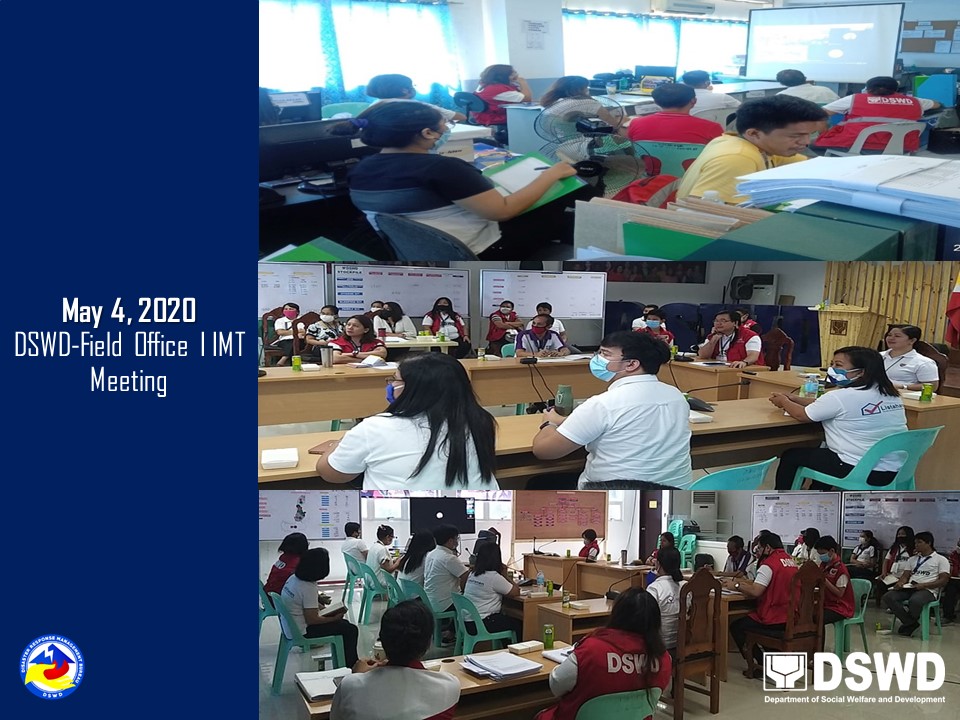 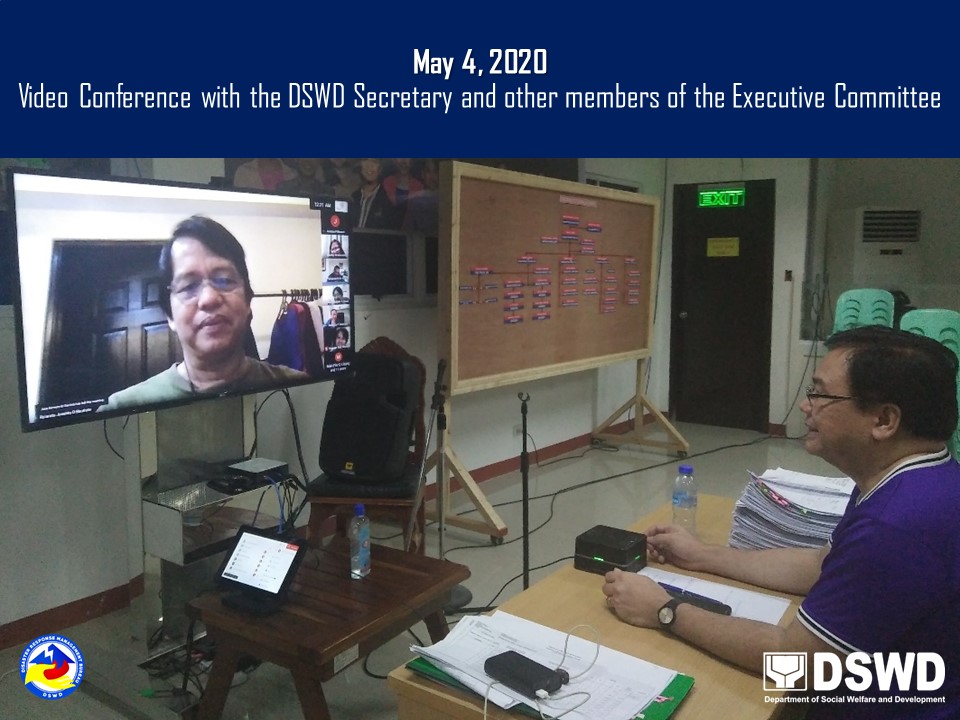 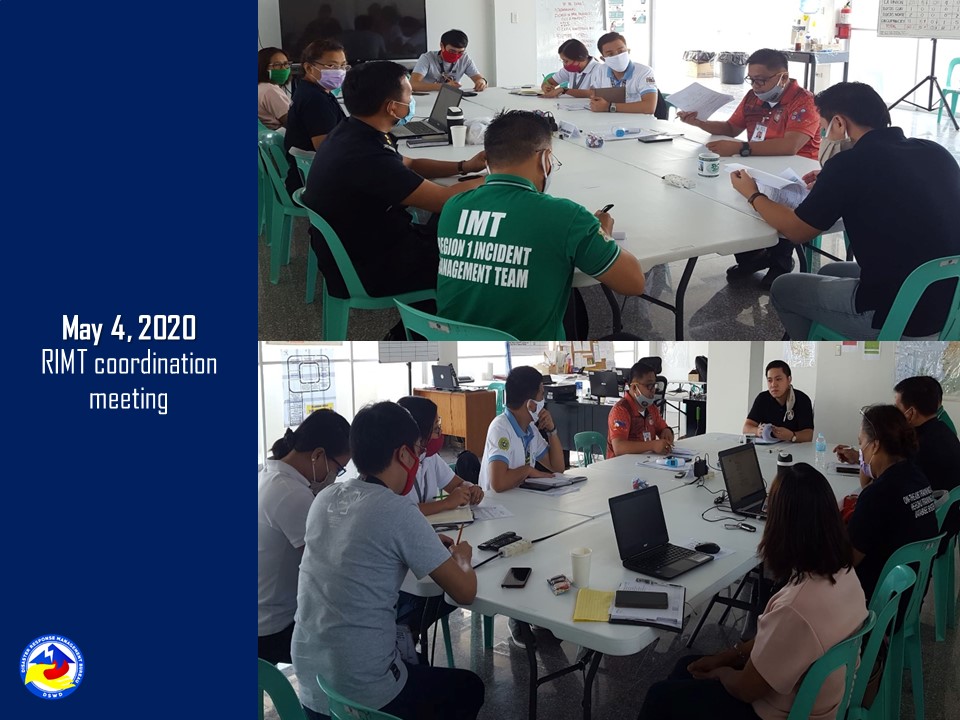 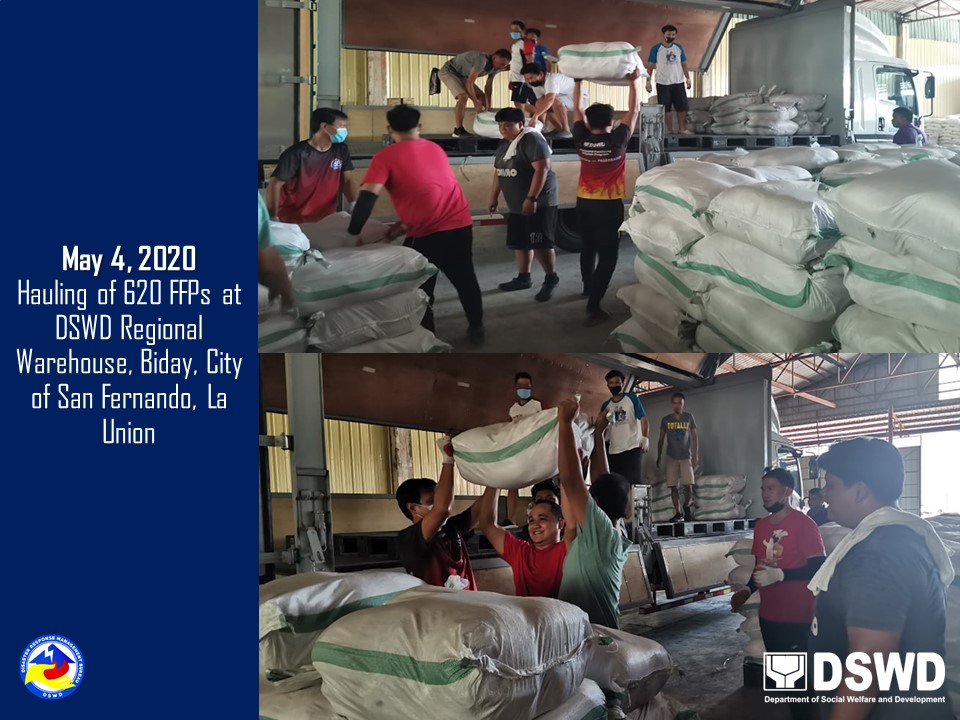 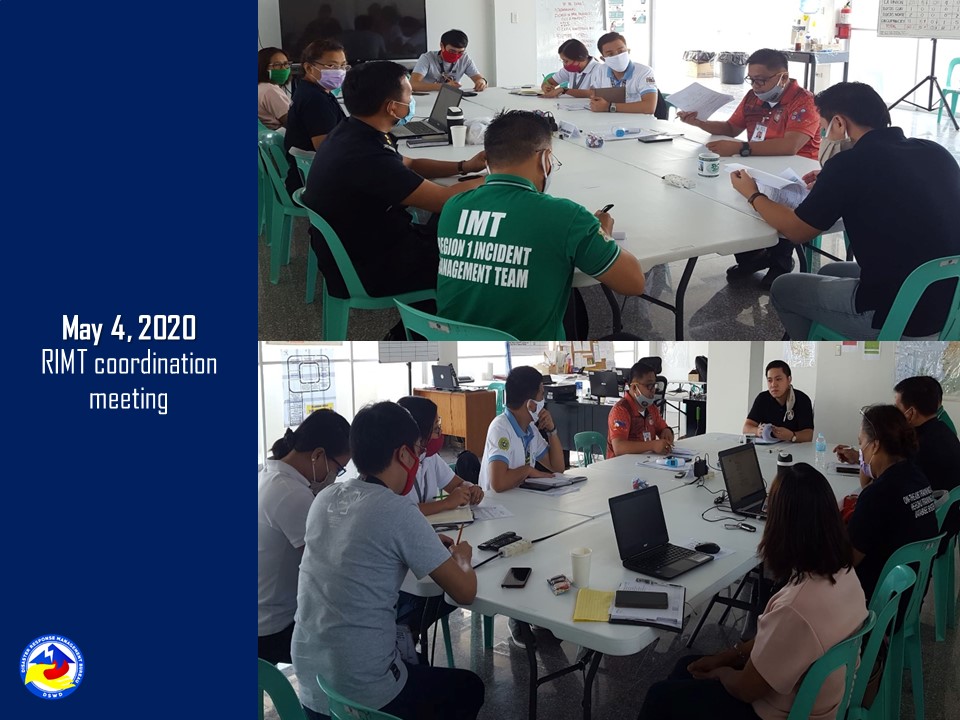 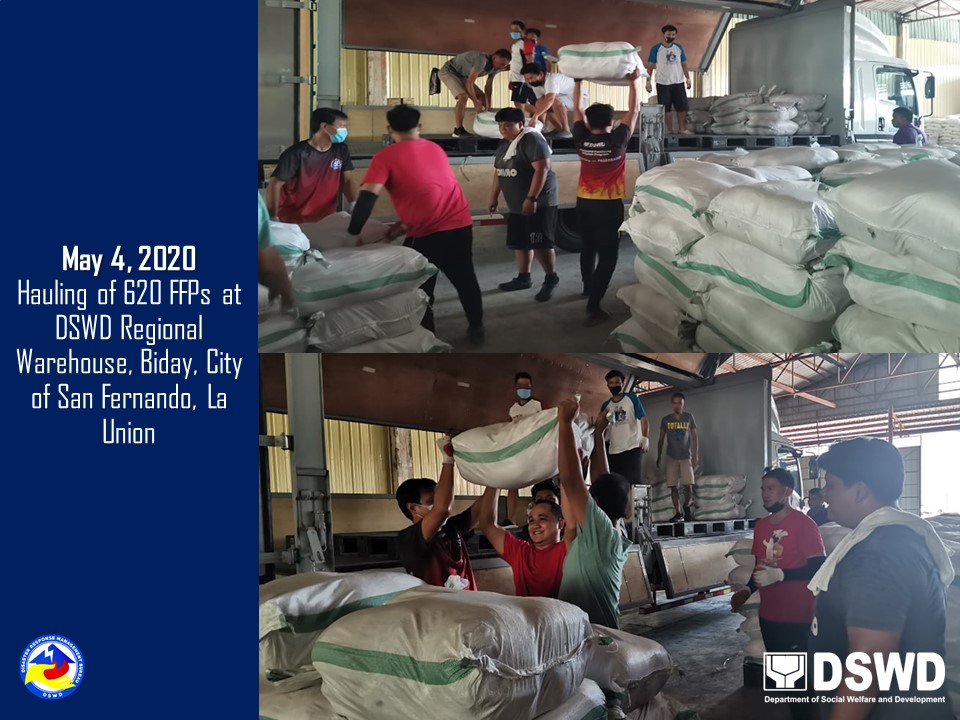 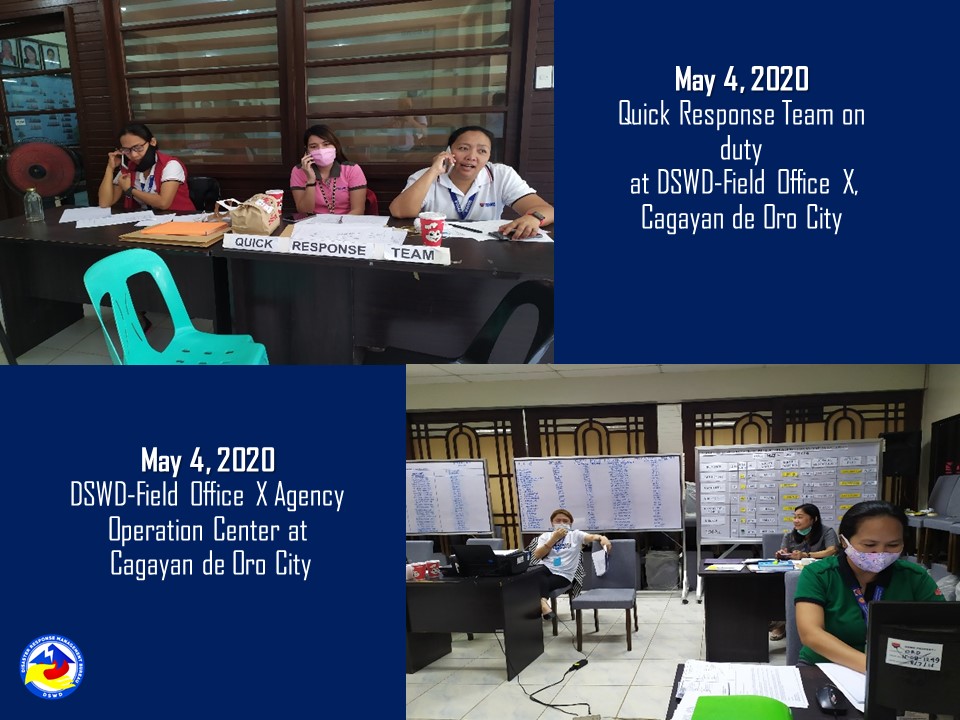 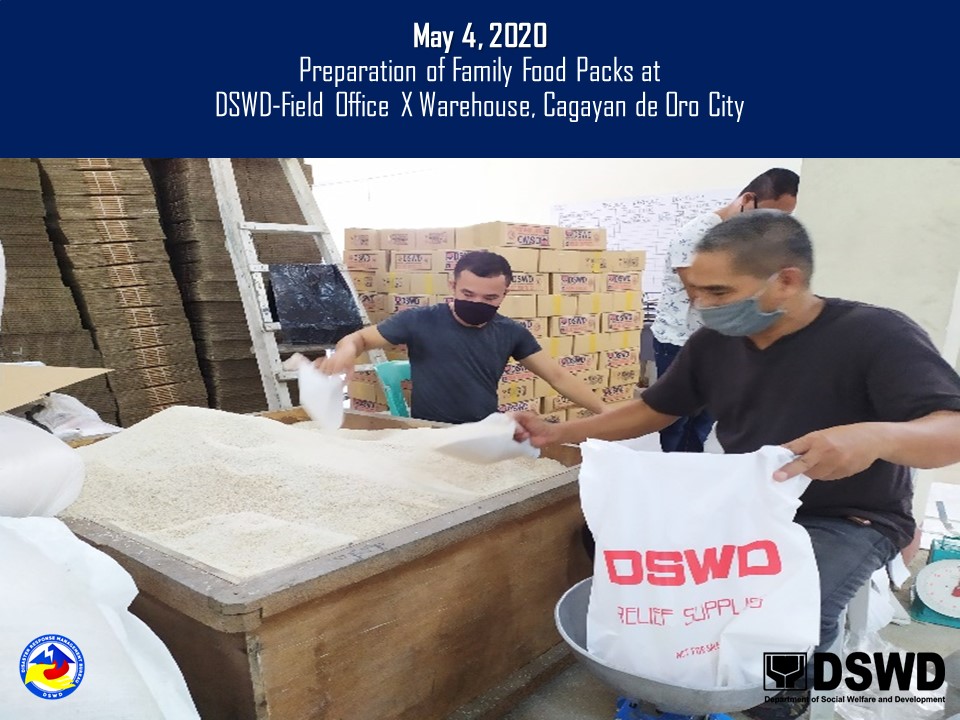 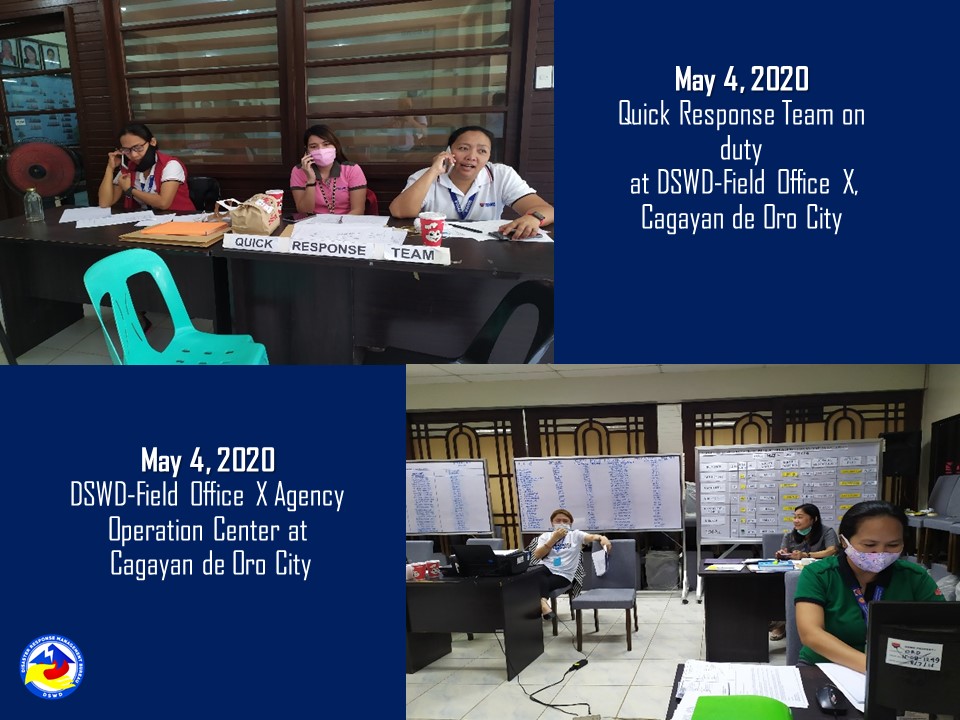 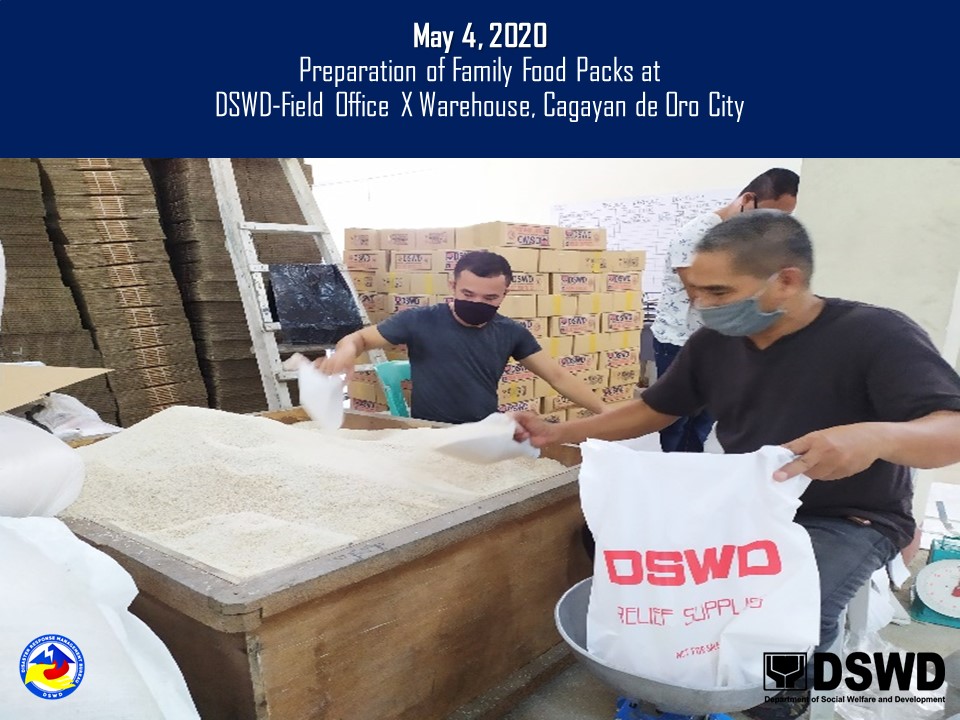 REGION / PROVINCE / MUNICIPALITY REGION / PROVINCE / MUNICIPALITY  COST OF ASSISTANCE  COST OF ASSISTANCE  COST OF ASSISTANCE  COST OF ASSISTANCE  COST OF ASSISTANCE REGION / PROVINCE / MUNICIPALITY REGION / PROVINCE / MUNICIPALITY  DSWD  LGUs  NGOs  OTHERS  GRAND TOTAL GRAND TOTALGRAND TOTAL 282,225,818.55  8,961,702,560.75  304,010,411.83  29,057,209.56  9,576,999,401.31 NCRNCR 85,086,980.00  1,328,185,293.85  276,012,500.00  -  1,689,284,773.85 Caloocan CityCaloocan City 5,914,000.00  200,000,000.00  42,100,000.00  -  248,014,000.00 Las PinasLas Pinas 1,800,000.00  41,838,500.00  14,625,000.00  -  58,263,500.00 Makati CityMakati City 2,380,000.00  30,306,750.00  6,250,000.00  -  38,936,750.00 Malabon CityMalabon City 4,446,500.00  1,543,580.00  28,372,500.00  -  34,362,580.00 Mandaluyong CityMandaluyong City 4,214,000.00  67,512,250.00  13,810,000.00  -  85,536,250.00 Manila CityManila City 8,339,450.00  -  13,370,000.00  -  21,709,450.00 Marikina cityMarikina city 3,696,450.00  1,032,500.00  -  -  4,728,950.00 Muntinlupa CityMuntinlupa City 2,881,000.00  108,868,510.00  -  -  111,749,510.00 NavotasNavotas 3,875,000.00  44,000,000.00  11,915,000.00  -  59,790,000.00 Paranaque CityParanaque City 4,375,000.00  345,309,803.85  -  -  349,684,803.85 Pasay CityPasay City 2,890,000.00  -  8,100,000.00  -  10,990,000.00 Pasig CityPasig City 3,419,880.00  260,000,000.00  -  -  263,419,880.00 Pateros Pateros  2,808,000.00  11,816,400.00  -  -  14,624,400.00 Taguig CityTaguig City 19,315,300.00  165,000,000.00  13,750,000.00  -  198,065,300.00 Quezon CityQuezon City 7,751,500.00  -  58,850,000.00  -  66,601,500.00 San Juan CitySan Juan City 2,383,000.00  18,000,000.00  -  -  20,383,000.00 Valenzuela CityValenzuela City 4,597,900.00  32,957,000.00  64,870,000.00  -  102,424,900.00 REGION IREGION I 17,986,817.88  411,825,156.72  231,740.03  20,808,156.56  450,851,871.19 Ilocos NorteIlocos Norte 3,771,400.00  71,612,373.00  4,000.00  -  75,387,773.00 Adams 143,313.20 705,230.00--848,543.20Bacarra 143,313.20 7,264,250.00--7,407,563.20Badoc 143,313.20 7,820,000.00--7,963,313.20Bangui 143,313.20 3,418,200.00--3,561,513.20Banna (Espiritu) 143,313.20 1,823,550.00--1,966,863.20CITY OF BATAC 377,140.00 14,088,050.00--14,465,190.00Burgos 143,313.20 971,160.00--1,114,473.20Carasi 143,313.20 318,288.004000-465,601.20Currimao 143,313.20 1668000--1811313Dingras 143,313.20 4,709,100.00--4,852,413.20Dumalneg 143,313.20 995,918.00--1,139,231.20LAOAG CITY (Capital) 150,856.00 2,168,100.00--2,318,956.00Marcos 143,313.20 398,260.00--541,573.20Nueva Era 143,313.20 2,398,750.00--2,542,063.20Pagudpud 143,313.20 2,432,192.50--2,575,505.70Paoay 377,140.00 1104219--1,481,359.00Pasuquin 143,313.20 2,265,500.00--2,408,813.20Piddig 143,313.20 6,450,460.00--6,593,773.20Pinili 143,313.20 3,516,497.50--3,659,810.70San Nicolas 143,313.20 2,706,360.00--2,849,673.20Sarrat 143,313.20 2,007,788.00--2,151,101.20Solsona 143,313.20 1,842,500.00--1,985,813.20Vintar 143,313.20 540000--683313Ilocos SurIlocos Sur 377,140.00  45,011,819.14  -  -  45,388,959.14 Alilem -  320,070.00  -  -  320,070.00 Banayoyo -  660,901.25  -  -  660,901.25 Bantay -  471,200.00  -  -  471,200.00 Burgos  -  1,577,419.96  -  -  1,577,419.96 Cabugao -  2,732,400.00  -  -  2,732,400.00 CITY OF CANDON -  3,894,099.29  -  -  3,894,099.29 Caoayan -  990,052.00  -  -  990,052.00 Cervantes -  407,400.00  -  -  407,400.00 Galimuyod -  1,108,849.10  -  -  1,108,849.10 Gregorio del Pilar (Concepcion) -  463,482.00  -  -  463,482.00 Lidlidda -  293,581.16  -  -  293,581.16 Magsingal -  1,240,155.00  -  -  1,240,155.00 Nagbukel -  651,700.00  -  -  651,700.00 Narvacan -  1,654,668.00  -  -  1,654,668.00 Quirino (Angkaki) -  294,114.00  -  -  294,114.00 Salcedo (Baugen) -  605,542.08  -  -  605,542.08 San Emilio -  428,419.00  -  -  428,419.00 San Esteban -  400,000.04  -  -  400,000.04 San Ildefonso -  2,536,523.50  -  -  2,536,523.50 San Juan (Lapog) -  877,798.50  -  -  877,798.50 San Vicente -  1,076,500.00  -  -  1,076,500.00 Santa -  1,907,233.20  -  -  1,907,233.20 Santa Catalina -  837,000.00  -  -  837,000.00 Santa Cruz -  789,210.00  -  -  789,210.00 Santa Lucia -  1,399,813.06  -  -  1,399,813.06 Santa Maria -  666,276.48  -  -  666,276.48 Santiago -  1,393,707.80  -  -  1,393,707.80 Sigay -  480,369.48  -  -  480,369.48 Sinait -  3,395,324.31  -  -  3,395,324.31 Sugpon -  34,736.00  -  -  34,736.00 Suyo -  1,680,000.00  -  -  1,680,000.00 Tagudin 377,140.00  1,815,210.00  -  -  2,192,350.00 CITY OF VIGAN (Capital) -  7,928,063.93  -  -  7,928,063.93 La UnionLa Union 4,428,425.97  92,402,648.36  211,540.00  782,235.64  97,824,849.97 Agoo 379,682.03  6,887,410.00  -  -  7,267,092.03 Aringay 4,842.03  -  -  -  4,842.03 Bacnotan 20,890.56  7,473,058.53  -  -  7,493,949.09 Balaoan 377,140.00  2,044,875.00  -  -  2,422,015.00 Bangar -  5,629,101.51  -  -  5,629,101.51 Bauang 377,140.00  2,748,346.00  -  -  3,125,486.00 Burgos -  564,060.00  -  78,135.00  642,195.00 Caba 377,140.00  1,780,800.00  -  -  2,157,940.00 Luna 377,140.00  4,948,530.00  -  -  5,325,670.00 Naguilian 377,140.00  -  -  -  377,140.00 Pugo 388,618.75  138,821.00  -  -  527,439.75 Rosario -  12,000,731.60  104,200.00  -  12,104,931.60 CITY OF SAN FERNANDO (Capital) 994,412.60  36,248,440.00  -  -  37,242,852.60 San Juan 377,140.00  2,515,376.00  -  -  2,892,516.00 Santo Tomas 377,140.00  5,563,402.72  -  704,100.64  6,644,643.36 Santol -  2,038,281.00  -  -  2,038,281.00 Sudipen -  1,236,415.00  -  -  1,236,415.00 Tubao -  585,000.00  107,340.00  -  692,340.00 PangasinanPangasinan 9,409,851.91  202,798,316.22  16,200.03  20,025,920.92  232,250,289.08 Agno -  147,579.00  -  -  147,579.00 Aguilar 233,826.80  2,221,600.00  -  -  2,455,426.80 CITY OF ALAMINOS 377,140.00  7,421,400.00  -  -  7,798,540.00 Alcala -  11,405,000.00  -  -  11,405,000.00 Asingan 377,140.00  2,934,414.49  -  1,231,488.72  4,543,043.21 Balungao -  3,358,873.25  -  -  3,358,873.25 Bani -  5,500,000.00  -  -  5,500,000.00 Basista 377,140.00  3,728,603.99  -  -  4,105,743.99 Bautista -  2,484,300.00  -  -  2,484,300.00 Bayambang 377,140.00  2,466,800.00  -  -  2,843,940.00 Binalonan 377,140.00  872,915.00  -  -  1,250,055.00 Binmaley -  4,775,812.00  -  2,412,800.00  7,188,612.00 Bugallon 377,140.00  6,624,860.00  -  216,500.00  7,218,500.00  Burgos -  1,226,600.00  -  1,194,840.00  2,421,440.00 Calasiao 361,000.00  6,307,500.00  -  9,168,520.00  15,837,020.00 Dagupan City 377,140.00  26,117,000.00  -  -  26,494,140.00 Infanta 377,140.00  -  -  -  377,140.00 Labrador 188,570.00  460,000.00  -  -  648,570.00 Laoac 377,140.00  2,634,428.90  -  -  3,011,568.90 LINGAYEN (Capital) 370,000.00  5,635,020.00  -  -  6,005,020.00 Mabini -  1,373,600.00  -  -  1,373,600.00 Malasiqui 377,140.00  373,320.00  -  -  750,460.00 Manaoag 188,570.00  6,256,800.00  -  -  6,445,370.00 Mangaldan 188,570.00  18,340,000.00  -  -  18,528,570.00 Mangatarem 188,570.00  9,450.00  -  -  198,020.00 Mapandan 188,570.00  2,345,400.00  -  -  2,533,970.00 Natividad -  4,988,200.00  -  -  4,988,200.00 Pozzorubio 377,140.00  1,324,600.00  -  -  1,701,740.00 Rosales 678,309.36  6,418,314.57  -  -  7,096,623.93 San Carlos City 199,492.40  -  -  -  199,492.40 San Fabian 377,140.00  1,122,180.00  -  -  1,499,320.00 San Manuel 399,263.35  5,295,671.80  -  1,861,675.20  7,556,610.35 San Nicolas  -  3,841,200.00  -  -  3,841,200.00 San Quintin -  2,028,000.00  -  -  2,028,000.00 Santa Barbara -  4,048,000.00  -  -  4,048,000.00 Santa Maria  -  2,278,900.00  -  745,000.00  3,023,900.00 Santo Tomas  377,140.00  -  -  -  377,140.00 Sison 188,570.00  400,783.00  -  -  589,353.00 Tayug 190,870.00  4,670,833.22  16,200.03  -  4,877,903.25 Umingan -  4,876,187.00  -  2,495,097.00  7,371,284.00 Urbiztondo 377,140.00  1,750,000.00  -  -  2,127,140.00 CITY OF URDANETA 377,140.00  31,775,750.00  -  700,000.00  32,852,890.00 Villasis 188,570.00  2,958,420.00  -  -  3,146,990.00 REGION IIREGION II 9,448,472.40  396,765,782.53  -  -  406,221,612.93 BatanesBatanes 12,372.04  -  -  -  12,372.04 Basco 8,359.04  -  -  -  8,359.04 Itbayat 2,151.00  -  -  -  2,151.00 Uyugan 1,862.00  -  -  -  1,862.00 CagayanCagayan 3,659,241.12  75,884,258.01  -  -  79,550,857.13 PLGU Cagayan 481,089.05  -  -  -  481,089.05 Abulug 3,584.40  3,749,302.00  -  -  3,752,886.40 Alcala 136,617.52  3,047,906.00  -  -  3,184,523.52 Allacapan 1,433.76  1,674,278.00  -  -  1,675,711.76 Amulung 1,433.76  2,969,125.00  -  -  2,970,558.76 Aparri 223,666.56  14,693,978.00  -  -  14,917,644.56 Baggao 246,231.32  4,532,656.00  -  -  4,778,887.32 Ballesteros 620.84  865,896.00  -  -  866,516.84 Buguey 1,434.00  911,796.00  -  -  913,230.00 Calayan 1,387,184.62  1,057,264.00  -  -  2,444,448.62 Camalaniugan -  741,510.00  -  -  748,868.00 Claveria -  979,206.00  -  -  979,206.00 Enrile -  2,114,432.72  -  -  2,114,432.72 Gattaran 3,584.40  5,722,998.00  -  -  5,726,582.40 Gonzaga 716.88  2,376,742.00  -  -  2,377,458.88 Iguig 406,200.00  1,236,426.36  -  -  1,642,626.36 Lal-lo 1,434.00  1,319,248.00  -  -  1,320,682.00 Lasam 10,753.20  2,772,318.00  -  -  2,783,071.20 Pamplona 7,885.68  708,706.00  -  -  716,591.68 Peñablanca 716.88  4,549,527.64  -  -  4,550,244.52 Piat 716.88  4,837,430.60  -  -  4,838,147.48 Rizal 224,146.38  1,315,628.02  -  -  1,539,774.40 Sanchez-Mira 717.00  760,144.00  -  -  760,861.00 Santa Ana -  1,057,264.00  -  -  1,057,264.00 Santa Praxedes 179,220.00  132,158.00  -  -  311,378.00 Santa Teresita 1,433.76  445,050.00  -  -  446,483.76 Santo Niño (Faire) 255,668.61  4,607,122.50  -  -  4,862,791.11 Solana 2,150.64  2,157,506.46  -  -  2,159,657.10 Tuao 716.88  847,501.00  -  -  848,217.88 Tuguegarao City (capital) 79,884.10  3,701,137.71  -  -  3,781,021.81 IsabelaIsabela 2,274,453.18  243,773,062.26  -  -  246,047,515.44 PLGU Isabela 174,547.80  -  -  -  174,547.80 Alicia 145,456.50  4,488,690.00  -  -  4,634,146.50 Angadanan -  4,870,990.00  -  -  4,870,990.00 Aurora -  970,490.00  -  -  970,490.00 Benito Soliven 132,715.88  1,014,065.00  -  -  1,146,780.88 Burgos -  5,646,790.00  -  -  5,646,790.00 Cabagan 140,106.00  6,610,384.00  -  -  6,750,490.00 Cabatuan -  2,520,372.67  -  -  2,520,372.67 City of Cauayan 310.42  72,423,584.00  -  -  72,423,894.42 Cordon -  2,919,944.00  -  -  2,919,944.00 Delfin Albano (Magsaysay) -  3,430,090.00  -  -  3,430,090.00 Dinapigue -  613,696.00  -  -  613,696.00 Divilacan -  936,413.16  -  -  936,413.16 Echague -  4,272,662.00  -  -  4,272,662.00 Gamu -  3,784,460.60  -  -  3,784,460.60 Ilagan (capital) 716.88  43,395,550.00  -  -  43,396,266.88 Jones 131,999.00  8,247,662.00  -  -  8,379,661.00 Luna -  1,377,555.00  -  -  1,377,555.00 Maconacon 448,766.88  1,256,542.00  -  -  1,705,308.88 Mallig 145,456.50  4,873,780.00  -  -  5,019,236.50 Naguilian 131,999.00  1,366,859.92  -  -  1,498,858.92 Palanan 2,150.64  515,990.00  -  -  518,140.64 Quezon 125,454.00  774,690.00  -  -  900,144.00 Quirino 145,456.50  4,852,771.00  -  -  4,998,227.50 Ramon -  7,839,880.00  -  -  7,839,880.00 Reina Mercedes -  2,204,079.00  -  -  2,204,079.00 Roxas -  1,831,490.00  -  -  1,831,490.00 San Agustin 620.84  2,813,017.92  -  -  2,813,638.76 San Guillermo -  22,644,174.00  -  -  22,644,174.00 San Isidro 143,716.08  4,025,490.00  -  -  4,169,206.08 San Manuel -  817,500.00  -  -  817,500.00 San Mariano -  1,448,490.00  -  -  1,448,490.00 San Mateo -  1,582,990.00  -  -  1,582,990.00 San Pablo 129,761.88  737,490.00  -  -  867,251.88 Santa Maria 129,045.00  618,490.00  -  -  747,535.00 City of Santiago -  6,546,636.99  -  -  6,546,636.99 Santo Tomas -  3,139,529.00  -  -  3,139,529.00 Tumauini 146,173.38  6,359,774.00  -  -  6,505,947.38 Nueva VizcayaNueva Vizcaya 2,555,561.10  56,703,040.26  -  -  59,258,601.36 PLGU Nueva Vizcaya 2,555,561.10  -  -  -  2,555,561.10 Alfonso Castaneda -  633,568.16  -  -  633,568.16 Ambaguio -  1,209,284.00  -  -  1,209,284.00 Aritao -  4,451,225.00  -  -  4,451,225.00 Bagabag -  3,111,493.00  -  -  3,111,493.00 Bambang -  7,207,244.00  -  -  7,207,244.00 Bayombong (capital) -  7,758,400.00  -  -  7,758,400.00 Diadi -  3,653,282.00  -  -  3,653,282.00 Dupax del Norte -  4,699,282.00  -  -  4,699,282.00 Dupax del Sur -  4,033,372.00  -  -  4,033,372.00 Kasibu -  4,811,740.78  -  -  4,811,740.78 Kayapa -  3,107,243.00  -  -  3,107,243.00  Quezon -  2,248,584.06  -  -  2,248,584.06 Santa Fe -  2,573,924.50  -  -  2,573,924.50 Solano -  3,929,529.10  -  -  3,929,529.10 Villaverde -  3,274,868.66  -  -  3,274,868.66 QuirinoQuirino 946,844.96  20,405,422.00  -  -  21,352,266.96 PLGU Quirino 946,844.96  -  -  -  946,844.96 Aglipay -  4,852,771.00  -  -  4,852,771.00 Cabarroguis (capital) -  4,647,577.50  -  -  4,647,577.50 Diffun -  3,032,197.50  -  -  3,032,197.50 Maddela -  2,071,680.00  -  -  2,071,680.00 Nagtipunan -  3,990,996.00  -  -  3,990,996.00 Saguday -  1,810,200.00  -  -  1,810,200.00 REGION IIIREGION III 13,852,544.03  785,573,194.25  -  -  799,425,738.28 AuroraAurora 343,750.00  25,213,330.73  - .00  - .00  25,557,080.73 PLGU Aurora -  350,293.75  -  -  350,293.75 Baler (capital) 150,750.00  3,885,400.00  -  -  4,036,150.00 Casiguran -  2,372,490.00  -  -  2,372,490.00 Dilasag -  1,867,427.40  -  -  1,867,427.40 Dinalungan -  1,319,964.00  -  -  1,319,964.00 Dingalan 193,000.00  4,187,082.69  -  -  4,380,082.69 Dipaculao -  4,346,962.04  -  -  4,346,962.04 Maria Aurora -  3,058,355.00  -  -  3,058,355.00 San Luis -  3,825,355.85  -  -  3,825,355.85 BataanBataan 1,001,396.45  14,783,762.30  -  -  15,785,158.75 Abucay 74,504.00  -  -  -  74,504.00 Bagac -  2,631,375.00  -  -  2,631,375.00 City of Balanga (capital) -  8,606,000.00  -  -  8,606,000.00 Dinalupihan 250,768.00  -  -  -  250,768.00 Hermosa 215,471.25  1,362,897.30  -  -  1,578,368.55 Limay 118,219.20  -  -  -  118,219.20 Morong -  2,183,490.00  -  -  2,183,490.00 Orani 142,434.00  -  -  -  142,434.00 Orion 200,000.00  -  -  -  200,000.00 BulacanBulacan 7,088,283.10  282,880,782.68  -  -  289,969,065.78 Angat -  5,285,280.00  -  -  5,285,280.00 Balagtas (Bigaa) -  9,543,750.00  -  -  9,543,750.00 Baliuag 291,353.60  28,386,000.00  -  -  28,677,353.60 Bocaue -  5,572,000.00  -  -  5,572,000.00  Bulacan 128,880.00  10,251,500.00  -  -  10,380,380.00 Bustos 114,783.75  6,250,885.68  -  -  6,365,669.43 Calumpit 153,616.00  30,386,000.00  -  -  30,539,616.00 Doña Remedios Trinidad -  1,749,440.00  -  -  1,749,440.00 Guiguinto 149,017.50  10,240,000.00  -  -  10,389,017.50 Hagonoy 344,351.25  22,249,826.00  -  -  22,594,177.25 City of Malolos (capital) 235,074.00  7,700,000.00  -  -  7,935,074.00 Marilao 281,925.00  14,061,600.00  -  -  14,343,525.00 City of Meycauayan 298,182.20  19,242,800.00  -  -  19,540,982.20 Norzagaray -  1,549,219.00  -  -  1,549,219.00 Obando 136,572.00  5,000,000.00  -  -  5,136,572.00 Pandi 154,400.00  21,861,000.00  -  -  22,015,400.00 Paombong 92,632.50  2,550,000.00  -  -  2,642,632.50 Plaridel -  15,461,820.00  -  -  15,461,820.00 Pulilan 150,460.80  10,826,000.00  -  -  10,976,460.80 San Ildefonso -  19,984,181.00  -  -  19,984,181.00 City of San Jose del Monte 736,242.00  18,897,120.00  -  -  19,633,362.00 San Miguel 639,072.00  199,361.00  -  -  838,433.00 San Rafael -  11,111,000.00  -  -  11,111,000.00 Santa Maria 3,181,720.50  4,522,000.00  -  -  7,703,720.50 Nueva EcijaNueva Ecija 1,571,027.50  162,946,897.89  -  -  164,517,925.39 Aliaga 249,860.00  -  -  -  249,860.00 Bongabon -  4,409,575.25  -  -  4,409,575.25 Cabanatuan City -  47,997,200.00  -  -  47,997,200.00 Cabiao 343,207.50  17,647,200.00  -  -  17,990,407.50 Carranglan -  100,000.00  -  -  100,000.00 Cuyapo -  4,434,740.00  -  -  4,434,740.00 Gabaldon (Bitulok & Sabani) -  3,799,910.00  -  -  3,799,910.00 General Mamerto Natividad -  2,419,550.00  -  -  2,419,550.00 General Tinio (Papaya) 289,500.00  1,299,550.00  -  -  1,589,050.00 Jaen -  2,803,200.00  -  -  2,803,200.00 Laur -  2,500,000.00  -  -  2,500,000.00 Licab 153,760.00  -  -  -  153,760.00 Palayan City (capital) -  4,536,020.64  -  -  4,536,020.64 Pantabangan -  463,750.00  -  -  463,750.00 Peñaranda -  8,646,456.00  -  -  8,646,456.00 Rizal 341,700.00  -  -  -  341,700.00 San Antonio -  4,054,380.00  -  -  4,054,380.00 San Isidro -  912,800.00  -  -  912,800.00 San Jose City -  1,209,222.00  -  -  1,209,222.00 San Leonardo -  3,450,000.00  -  -  3,450,000.00 Santa Rosa -  24,404,040.00  -  -  24,404,040.00 Science City of Muñoz -  9,404,199.00  -  -  9,404,199.00 Talavera -  17,190,000.00  -  -  17,190,000.00 Talugtug -  72,225.00  -  -  72,225.00 Zaragoza 193,000.00  1,192,880.00  -  -  1,385,880.00 PampangaPampanga 2,045,145.48  78,125,216.65  -  -  80,170,362.13 Apalit -  1,958,100.00  -  -  1,958,100.00 Floridablanca 1,025,400.00  596,070.00  -  -  1,621,470.00 Guagua -  948,000.00  -  -  948,000.00 Masantol 230,640.00  5,346,260.00  -  -  5,576,900.00 Mexico -  5,392,223.00  -  -  5,392,223.00 Minalin 128,880.00  4,815,700.00  -  -  4,944,580.00 Porac 217,316.48  15,529,050.00  -  -  15,746,366.48 City of San Fernando (capital) -  26,869,000.00  -  -  26,869,000.00 San Simon 231,036.00  9,653,289.59  -  -  9,884,325.59 Santa Ana 120,825.00  2,400,000.00  -  -  2,520,825.00 Santa Rita -  2,976,050.00  -  -  2,976,050.00 Santo Tomas 91,048.00  1,641,474.06  -  -  1,732,522.06 TarlacTarlac 1,245,434.50  152,863,850.00  -  -  154,109,284.50 Anao 86,048.00  1,032,500.00  -  -  1,118,548.00 Bamban 172,096.00  2,253,500.00  -  -  2,425,596.00 Camiling 288,000.00  13,800,000.00  -  -  14,088,000.00 Capas -  9,281,000.00  -  -  9,281,000.00 Concepcion -  23,382,000.00  -  -  23,382,000.00 Gerona 359,510.00  25,276,250.00  -  -  25,635,760.00 La Paz -  3,320,000.00  -  -  3,320,000.00 Mayantoc -  2,506,000.00  -  -  2,506,000.00 Moncada 253,732.50  1,610,500.00  -  -  1,864,232.50 Paniqui -  7,200,000.00  -  -  7,200,000.00 Pura -  1,052,000.00  -  -  1,052,000.00 Ramos 86,048.00  1,670,700.00  -  -  1,756,748.00 San Clemente -  621,300.00  -  -  621,300.00 San Manuel -  1,952,500.00  -  -  1,952,500.00 Santa Ignacia -  7,500,600.00  -  -  7,500,600.00 City of Tarlac (capital) -  50,000,000.00  -  -  50,000,000.00 Victoria -  405,000.00  -  -  405,000.00 ZambalesZambales 557,507.00  68,759,354.00  -  -  69,316,861.00 Botolan 346,365.00  6,787,200.00  -  -  7,133,565.00 Candelaria -  1,537,120.00  -  -  1,537,120.00 Castillejos -  2,800,000.00  -  -  2,800,000.00 Iba (capital) -  10,462,208.00  -  -  10,462,208.00 Olongapo City 211,142.00  20,000,000.00  -  -  20,211,142.00  San Antonio -  7,247,520.00  -  -  7,247,520.00 San Felipe -  7,000,000.00  -  -  7,000,000.00 San Marcelino -  7,000,000.00  -  -  7,000,000.00 San Narciso -  1,977,846.00  -  -  1,977,846.00 Santa Cruz -  3,947,460.00  -  -  3,947,460.00 CALABARZONCALABARZON 17,984,667.74  4,764,219,628.00  22,804,054.80  -  4,805,008,350.54 BatangasBatangas 1,298,972.00  1,163,940,083.94  1,533,000.00  -  1,166,772,055.94 PLGU BatangasPLGU Batangas -  262,101,336.82  -  -  262,101,336.82 Agoncillo -  9,241,300.00  -  -  9,241,300.00 Alitagtag 7,480.00  6,300,329.62  -  -  6,307,809.62 Balayan -  18,787,201.15  -  -  18,787,201.15 Balete 321,600.00  6,950,109.10  1,533,000.00  -  8,804,709.10 Batangas City (capital) 686,400.00  186,254,060.00  -  -  186,940,460.00 Bauan 11,220.00  18,408,698.15  -  -  18,419,918.15 Calaca -  57,152,629.66  -  -  57,152,629.66 Calatagan -  5,413,566.57  -  -  5,413,566.57 Cuenca -  11,902,827.99  -  -  11,902,827.99 Ibaan -  3,637,250.00  -  -  3,637,250.00 Laurel -  3,220,000.00  -  -  3,220,000.00 Lemery 23,562.00  19,175,614.30  -  -  19,199,176.30 Lian -  7,981,879.43  -  -  7,981,879.43 Lipa City 145,860.00  150,165,949.00  -  -  150,311,809.00 Lobo -  4,100,000.00  -  -  4,100,000.00 Mabini -  14,462,754.00  -  -  14,462,754.00 Malvar -  10,871,954.00  -  -  10,871,954.00 Mataas Na Kahoy -  7,282,516.74  -  -  7,282,516.74 Nasugbu -  2,353,176.72  -  -  2,353,176.72 Padre Garcia -  4,664,100.00  -  -  4,664,100.00 Rosario -  5,760,000.00  -  -  5,760,000.00 San Jose -  5,889,018.20  -  -  5,889,018.20 San Juan -  11,952,801.17  -  -  11,952,801.17 San Luis -  2,161,250.00  -  -  2,161,250.00 San Nicolas -  8,113,466.54  -  -  8,113,466.54 San Pascual 9,350.00  13,123,111.39  -  -  13,132,461.39 Santa Teresita -  7,124,122.71  -  -  7,124,122.71 Santo Tomas -  120,284,865.93  -  -  120,284,865.93 Taal -  12,035,267.30  -  -  12,035,267.30 Talisay -  14,020,036.07  -  -  14,020,036.07 City of Tanauan 93,500.00  125,030,148.45  -  -  125,123,648.45 Taysan -  7,278,162.80  -  -  7,278,162.80 Tingloy -  5,582,943.99  -  -  5,582,943.99 Tuy -  15,157,636.14  -  -  15,157,636.14 CaviteCavite 9,588,238.00  1,373,467,801.62  7,754,076.80  -  1,390,810,116.42 PLGU CavitePLGU Cavite -  164,183,964.93  7,754,076.80  -  171,938,041.73 Alfonso 418,880.00  13,107,715.03  -  -  13,526,595.03 Amadeo 374,000.00  14,559,905.91  -  -  14,933,905.91 Bacoor 374,000.00  92,894,705.35  -  -  93,268,705.35 Carmona 374,000.00  96,889,411.48  -  -  97,263,411.48 Cavite City 374,000.00  30,086,762.65  -  -  30,460,762.65 Dasmariñas 1,122,000.00  180,871,000.00  -  -  181,993,000.00 Gen. Mariano Alvarez 374,000.00  24,816,716.23  -  -  25,190,716.23 General Emilio Aguinaldo 374,000.00  3,756,657.63  -  -  4,130,657.63 General Trias 430,100.00  196,717,375.87  -  -  197,147,475.87 Imus 397,936.00  112,026,399.76  -  -  112,424,335.76 Indang 374,000.00  25,245,655.00  -  -  25,619,655.00 Kawit 374,000.00  29,546,761.34  -  -  29,920,761.34 Magallanes 374,000.00  5,772,515.45  -  -  6,146,515.45 Maragondon 374,000.00  5,337,500.96  -  -  5,711,500.96 Mendez (MENDEZ-NUÑEZ) 374,000.00  9,467,651.95  -  -  9,841,651.95 Naic 374,000.00  22,815,271.28  -  -  23,189,271.28 Noveleta 374,000.00  8,254,505.23  -  -  8,628,505.23 Rosario 374,000.00  18,626,923.75  -  -  19,000,923.75 Silang 374,000.00  35,332,232.30  -  -  35,706,232.30 Tagaytay City 453,662.00  163,195,128.24  -  -  163,648,790.24 Tanza 374,000.00  42,756,167.15  -  -  43,130,167.15 Ternate 374,000.00  6,178,138.42  -  -  6,552,138.42 Trece Martires City (capital) 407,660.00  71,028,735.71  -  -  71,436,395.71 LagunaLaguna 1,783,405.74  947,494,837.11  -  -  949,278,242.85 PLGU LagunaPLGU Laguna -  149,572,412.76  -  -  149,572,412.76 Alaminos -  6,027,350.00  -  -  6,027,350.00 Bay -  14,408,372.72  -  -  14,408,372.72 Biñan 181,210.00  58,321,466.49  -  -  58,502,676.49 Cabuyao 89,760.00  31,497,940.51  -  -  31,587,700.51 City of Calamba 193,358.00  130,874,694.30  -  -  131,068,052.30 Calauan -  15,174,208.25  -  -  15,174,208.25 Cavinti -  9,818,613.37  -  -  9,818,613.37 Famy -  6,542,428.19  -  -  6,542,428.19 Kalayaan -  6,705,743.21  -  -  6,705,743.21 Liliw -  5,823,607.80  -  -  5,823,607.80 Los Baños 56,100.00  17,186,365.50  -  -  17,242,465.50 Luisiana -  6,399,877.32  -  -  6,399,877.32 Lumban -  6,604,783.20  -  -  6,604,783.20 Mabitac -  4,767,655.90  -  -  4,767,655.90 Magdalena -  6,445,735.00  -  -  6,445,735.00 Majayjay -  11,744,958.65  -  -  11,744,958.65 Nagcarlan -  7,912,120.00  -  -  7,912,120.00 Paete 181,210.00  9,895,230.00  -  -  10,076,440.00 Pagsanjan -  12,579,749.82  -  -  12,579,749.82 Pakil -  6,898,368.68  -  -  6,898,368.68 Pangil -  6,181,841.30  -  -  6,181,841.30 Pila 362,420.00  5,794,509.00  -  -  6,156,929.00 Rizal 181,210.00  4,187,844.05  -  -  4,369,054.05 San Pablo City 112,200.00  60,669,079.77  -  -  60,781,279.77 San Pedro 67,320.00  56,439,800.00  -  -  56,507,120.00 Santa Cruz (capital) 56,100.00  30,657,186.00  -  -  30,713,286.00 Santa Maria -  6,822,129.83  -  -  6,822,129.83 City of Santa Rosa 270,727.74  233,990,916.85  -  -  234,261,644.59 Siniloan 31,790.00  10,685,359.35  -  -  10,717,149.35 Victoria -  6,864,489.29  -  -  6,864,489.29 QuezonQuezon 1,943,304.00  522,230,419.62  -  -  524,173,723.62 PLGU QuezonPLGU Quezon -  32,611,638.34  -  -  32,611,638.34 Agdangan -  3,920,799.86  -  -  3,920,799.86 Alabat -  5,664,704.74  -  -  5,664,704.74 Atimonan -  14,564,675.96  -  -  14,564,675.96 Buenavista -  6,406,719.26  -  -  6,406,719.26 Burdeos 374,000.00  4,061,865.50  -  -  4,435,865.50 Calauag -  14,549,551.30  -  -  14,549,551.30 Candelaria -  8,990,620.00  -  -  8,990,620.00 Catanauan -  23,978,887.31  -  -  23,978,887.31 Dolores -  14,806,746.89  -  -  14,806,746.89 General Luna -  19,300,000.00  -  -  19,300,000.00 General Nakar -  9,712,549.81  -  -  9,712,549.81 Guinayangan -  5,836,351.50  -  -  5,836,351.50 Gumaca -  13,676,004.61  -  -  13,676,004.61 Infanta -  7,750,981.06  -  -  7,750,981.06 Jomalig 374,000.00  2,527,490.41  -  -  2,901,490.41 Lopez -  35,799,959.83  -  -  35,799,959.83 Lucban -  19,355,665.13  -  -  19,355,665.13 Lucena City (capital) 60,588.00  40,127,026.16  -  -  40,187,614.16 Macalelon -  5,295,469.15  -  -  5,295,469.15 Mauban -  22,368,577.57  -  -  22,368,577.57 Mulanay -  9,836,786.08  -  -  9,836,786.08 Padre Burgos -  9,572,705.69  -  -  9,572,705.69 Pagbilao -  13,997,968.15  -  -  13,997,968.15 Panukulan 374,000.00  3,440,500.58  -  -  3,814,500.58 Patnanungan 374,000.00  5,423,237.29  -  -  5,797,237.29 Perez -  5,883,981.82  -  -  5,883,981.82 Pitogo -  6,548,433.62  -  -  6,548,433.62 Plaridel -  5,249,041.10  -  -  5,249,041.10 Polillo 374,000.00  3,377,098.00  -  -  3,751,098.00 Quezon -  5,701,432.77  -  -  5,701,432.77 Real -  7,110,059.79  -  -  7,110,059.79 Sampaloc -  14,248,040.00  -  -  14,248,040.00 San Andres -  7,092,398.61  -  -  7,092,398.61 San Antonio -  8,128,425.00  -  -  8,128,425.00 San Francisco (Aurora) -  7,137,530.74  -  -  7,137,530.74 San Narciso -  12,401,348.56  -  -  12,401,348.56 Sariaya 12,716.00  20,583,000.00  -  -  20,595,716.00 Tagkawayan -  19,556,057.86  -  -  19,556,057.86 City of Tayabas -  14,615,058.33  -  -  14,615,058.33 Tiaong -  23,690,158.59  -  -  23,690,158.59 Unisan -  7,330,872.65  -  -  7,330,872.65 RizalRizal 3,370,748.00  757,086,485.71  13,516,978.00  -  773,974,211.71 PLGU RizalPLGU Rizal -  67,731,522.20  13,516,978.00  -  81,248,500.20 Angono 26,180.00  19,815,201.39  -  -  19,841,381.39 City of Antipolo 100,980.00  269,772,729.37  -  -  269,873,709.37 Baras -  19,001,488.48  -  -  19,001,488.48 Binangonan 56,100.00  28,807,556.06  -  -  28,863,656.06 Cainta 213,120.00  85,620,330.51  -  -  85,833,450.51 Cardona -  12,077,151.43  -  -  12,077,151.43 Jala-Jala -  11,089,663.15  -  -  11,089,663.15 Morong -  21,529,181.99  -  -  21,529,181.99 Pililla 180,000.00  21,022,798.87  -  -  21,202,798.87 Rodriguez (Montalban) 2,180,420.00  63,259,109.89  -  -  65,439,529.89 San Mateo 180,000.00  39,744,265.71  -  -  39,924,265.71 Tanay 208,800.00  36,878,836.82  -  -  37,087,636.82 Taytay 225,148.00  49,745,568.59  -  -  49,970,716.59 Teresa -  10,991,081.25  -  -  10,991,081.25 MIMAROPAMIMAROPA 3,486,787.75  124,402,148.49  -  -  127,888,936.24 MarinduqueMarinduque 545,587.75  18,910,414.27  -  -  19,456,002.02 PLGU MarinduquePLGU Marinduque -  6,378,771.20  -  -  6,378,771.20 Boac (capital) 7,200.00  4,259,188.00  -  -  4,266,388.00 Buenavista -  1,266,714.96  -  -  1,266,714.96 Gasan 88,387.75  2,945,115.11  -  -  3,033,502.86 Santa Cruz 450,000.00  2,000,000.00  -  -  2,450,000.00 Torrijos -  2,060,625.00  -  -  2,060,625.00 Occidental MindoroOccidental Mindoro 488,700.00  3,077,288.22  -  -  3,565,988.22 PLGU Occidental Mindoro -  3,077,288.22  -  -  3,077,288.22 Sablayan 36,000.00  -  -  -  36,000.00 San Jose 452,700.00  -  -  -  452,700.00 Oriental MindoroOriental Mindoro 461,700.00  1,322,000.00  -  -  1,783,700.00 Baco -  1,322,000.00  -  -  1,322,000.00 City of Calapan (capital) 11,700.00  -  -  -  11,700.00 Gloria 450,000.00  -  -  -  450,000.00 PalawanPalawan 233,100.00  96,254,946.00  -  -  96,488,046.00 PLGU Palawan -  96,254,946.00  -  -  96,254,946.00 Puerto Princesa City (Capital) 233,100.00  -  -  -  233,100.00 RomblonRomblon 1,757,700.00  4,837,500.00  -  -  6,595,200.00 PLGU RomblonPLGU Romblon -  4,837,500.00  -  -  4,837,500.00 Alcantara 131,400.00  -  -  -  131,400.00 Banton 44,100.00  -  -  -  44,100.00 Cajidiocan 148,950.00  -  -  -  148,950.00 Calatrava 94,050.00  -  -  -  94,050.00 Concepcion 29,250.00  -  -  -  29,250.00 Corcuera 69,300.00  -  -  -  69,300.00 Ferrol 53,550.00  -  -  -  53,550.00 Looc 192,150.00  -  -  -  192,150.00 Magdiwang 136,800.00  -  -  -  136,800.00 Odiongan 183,150.00  -  -  -  183,150.00 San Agustin 161,550.00  -  -  -  161,550.00 San Andres 111,600.00  -  -  -  111,600.00 San Fernando 135,000.00  -  -  -  135,000.00 San Jose 79,200.00  -  -  -  79,200.00 Santa Fe 126,900.00  -  -  -  126,900.00 Santa Maria (Imelda) 60,750.00  -  -  -  60,750.00 REGION VREGION V 22,297,492.40  306,206,280.10  3,076,950.00  -  331,580,722.50 AlbayAlbay 4,213,941.18  60,803,281.10  1,445,750.00  -  66,462,972.28 Bacacay 339,865.16  -  -  -  339,865.16 Camalig 308,781.72  623,500.00  -  -  932,281.72 Daraga (Locsin) 379,452.56  1,800,000.00  1,356,400.00  -  3,535,852.56 Guinobatan 388,836.24  1,515,400.00  89,350.00  -  1,993,586.24 Legazpi City (capital) -  26,501,073.00  -  -  26,501,073.00 Libon 490,297.28  4,150,736.10  -  -  4,641,033.38 Malilipot 146,033.52  -  -  -  146,033.52 Malinao 268,021.36  8,009,400.00  -  -  8,277,421.36 Manito 142,221.40  -  -  -  142,221.40 Oas -  1,253,262.00  -  -  1,253,262.00 Pio Duran 296,465.64  -  -  -  296,465.64 Polangui 397,926.68  321,750.00  -  -  719,676.68 Rapu-Rapu 262,743.04  -  -  -  262,743.04 Santo Domingo (Libog) -  4,075,000.00  -  -  4,075,000.00 City of Tabaco 555,689.80  9,711,460.00  -  -  10,267,149.80 Tiwi 237,606.78  2,841,700.00  -  -  3,079,306.78 Camarines NorteCamarines Norte 1,264,473.09  60,136,492.48  -  -  61,400,965.57 PLGU Camarines Norte 188,846.56  -  -  -  188,846.56 Basud 178,583.16  9,971,453.35  -  -  10,150,036.51 Daet (capital) 254,532.32  16,978,125.00  -  -  17,232,657.32 Labo -  7,972,120.00  -  -  7,972,120.00 Mercedes 357,687.43  -  -  -  357,687.43 Paracale -  1,475,000.00  -  -  1,475,000.00 San Lorenzo Ruiz (Imelda) 92,430.00  10,539,539.50  -  -  10,631,969.50 San Vicente 64,490.94  1,574,765.00  -  -  1,639,255.94 Santa Elena -  4,466,180.88  -  -  4,466,180.88 Talisay 127,902.68  2,759,308.75  -  -  2,887,211.43 Vinzons -  4,400,000.00  -  -  4,400,000.00 Camarines SurCamarines Sur 9,917,902.66  117,814,704.37  50,000.00  -  127,782,607.03 PLGU Cam Sur 182,317.28  -  -  -  182,317.28 Baao 302,623.68  32,565,991.36  -  -  32,868,615.04 Balatan 205,964.94  916,600.00  -  -  1,122,564.94 Bato 293,240.00  1,812,942.00  -  -  2,106,182.00 Bombon -  374,528.00  -  -  374,528.00 Buhi 651,620.22  11,875,000.00  -  -  12,526,620.22 Bula -  7,408,809.70  -  -  7,408,809.70 Cabusao -  1,850,040.00  -  -  1,850,040.00 Calabanga 514,342.96  7,336,000.00  -  -  7,850,342.96 Camaligan 74,482.96  1,048,400.00  -  -  1,122,882.96 Canaman 159,522.56  2,086,900.00  -  -  2,246,422.56 Caramoan 437,126.16  4,212,750.00  -  -  4,649,876.16 Del Gallego 509,414.68  500,000.00  -  -  1,009,414.68 Gainza -  530,000.00  -  -  530,000.00 Garchitorena 222,569.16  1,375,000.00  -  -  1,597,569.16 Goa 556,422.48  1,875,000.00  -  -  2,431,422.48 Lagonoy 560,430.04  4,519,200.00  -  -  5,079,630.04 Libmanan 835,458.20  237,500.00  50,000.00  -  1,122,958.20 Lupi -  1,162,625.00  -  -  1,162,625.00 Magarao 120,814.88  625,000.00  -  -  745,814.88 Milaor 142,807.88  971,700.00  -  -  1,114,507.88 Minalabac 310,558.80  3,345,000.00  -  -  3,655,558.80 Nabua 429,371.53  1,200,000.00  -  -  1,629,371.53 Naga City -  5,000,000.00  -  -  5,000,000.00 Ocampo -  4,621,000.00  -  -  4,621,000.00 Pamplona 258,608.28  1,600,000.00  -  -  1,858,608.28 Pasacao 447,955.69  221,848.31  -  -  669,804.00 Pili (capital) 384,730.88  5,800,000.00  -  -  6,184,730.88 Presentacion (Parubcan) 177,703.44  -  -  -  177,703.44 Ragay 380,918.76  642,160.00  -  -  1,023,078.76  San fernando 197,057.28  5,161,280.00  -  -  5,358,337.28 Sipocot 388,249.76  -  -  -  388,249.76 Siruma 169,492.72  939,430.00  -  -  1,108,922.72 Tigaon 406,474.32  -  -  -  406,474.32 Tinambac 597,623.12  6,000,000.00  -  -  6,597,623.12 CatanduanesCatanduanes 1,055,040.00  2,802,559.00  -  -  3,857,599.00 PLGU Catanduanes 1,055,040.00  -  -  -  1,055,040.00 Baras -  2,250,000.00  -  -  2,250,000.00 Caramoran -  276,759.00  -  -  276,759.00 San Miguel -  275,800.00  -  -  275,800.00 MasbateMasbate 1,213,841.32  22,607,248.85  -  -  23,821,090.17 PLGU Masbate -  4,437,500.00  -  -  4,437,500.00 Aroroy -  485,000.00  -  -  485,000.00 Baleno 116,151.00  212,125.00  -  -  328,276.00 Balud -  625,215.00  -  -  625,215.00 Batuan -  230,000.00  -  -  230,000.00 Cataingan -  341,800.00  -  -  341,800.00 Cawayan 174,226.50  1,599,680.00  -  -  1,773,906.50 Claveria -  111,370.00  -  -  111,370.00 Dimasalang 136,500.00  690,387.00  -  -  826,887.00 Esperanza 96,792.50  365,514.00  -  -  462,306.50 City of Masbate (capital) 154,420.00  4,613,730.00  -  -  4,768,150.00 Mobo 102,634.00  2,099,643.00  -  -  2,202,277.00 Monreal 96,792.50  -  -  -  96,792.50 Palanas -  2,792,773.85  -  -  2,792,773.85 Pio V. Corpuz (Limbuhan) -  924,449.00  -  -  924,449.00 Placer -  700,000.00  -  -  700,000.00 San Fernando 195,535.00  1,618,180.00  -  -  1,813,715.00 San Jacinto -  139,348.00  -  -  139,348.00 Uson 140,789.82  620,534.00  -  -  761,323.82 SorsogonSorsogon 4,632,294.15  42,041,994.30  1,581,200.00  -  48,255,488.45 PLGU SorsogonPLGU Sorsogon 1,249,445.61  -  -  -  1,249,445.61 Barcelona -  167,500.00  -  -  167,500.00 Bulan 531,057.64  2,327,650.00  -  -  2,858,707.64 Bulusan 125,213.48  1,312,170.00  -  -  1,437,383.48 Casiguran 206,672.72  2,581,544.00  -  -  2,788,216.72 Castilla 468,094.62  8,401,075.00  350,000.00  -  9,219,169.62 Donsol 286,202.24  2,185,300.00  513,750.00  -  2,985,252.24 Gubat -  5,495,950.00  252,000.00  -  5,747,950.00 Irosin 282,096.88  3,152,700.00  -  -  3,434,796.88 Juban 200,282.92  1,295,000.00  169,250.00  -  1,664,532.92 Magallanes -  270,000.00  -  -  270,000.00 Matnog -  2,769,200.00  296,200.00  -  3,065,400.00 Pilar 496,162.08  2,500,000.00  -  -  2,996,162.08 Prieto Diaz 137,236.32  188,166.00  -  -  325,402.32 Santa Magdalena -  50,000.00  -  -  50,000.00 City of Sorsogon (capital) 649,829.64  9,345,739.30  -  -  9,995,568.94 REGION VIREGION VI 8,981,468.00  65,553,467.20  603,150.00  -  75,138,085.20 AklanAklan 792,000.00  11,305,325.20  277,750.00  -  12,375,075.20 Kalibo (capital) 180,000.00  6,600,000.00  277,750.00  -  7,057,750.00 Buruanga 216,000.00  3,085,993.90  -  -  3,301,993.90 Makato 216,000.00  1,619,331.30  -  -  1,835,331.30 Nabas 180,000.00  -  -  -  180,000.00 AntiqueAntique 1,707,908.00  30,537,302.00  275,400.00  -  32,520,610.00 Anini-y 72,000.00  -  -  -  72,000.00 Hamtic 90,000.00  -  -  -  90,000.00 San Remigio 270,000.00  -  -  -  270,000.00 Tobias Fornier (Dao) 126,000.00  -  -  -  126,000.00 Valderrama 90,000.00  43,920.00  -  -  133,920.00 Barbaza 90,000.00  -  -  -  90,000.00 Bugasong 90,000.00  10,220,400.00  275,400.00  -  10,585,800.00 Culasi 90,000.00  3,738,640.00  -  -  3,828,640.00 Libertad 90,000.00  -  -  -  90,000.00 Pandan 591,908.00  13,997,184.00  -  -  14,589,092.00 Patnongon 108,000.00  -  -  -  108,000.00 Sebaste -  2,537,158.00  -  -  2,537,158.00 CapizCapiz 1,728,000.00  8,652,900.00  -  -  10,380,900.00 Cuartero 180,000.00  1,400,000.00  -  -  1,580,000.00 Dumarao 180,000.00  1,938,250.00  -  -  2,118,250.00 Jamindan 360,000.00  -  -  -  360,000.00 Ma-ayon 360,000.00  -  -  -  360,000.00 Mambusao 288,000.00  -  -  -  288,000.00 Panitan 360,000.00  -  -  -  360,000.00 Sapi-an -  5,314,650.00  -  -  5,314,650.00 GuimarasGuimaras 555,840.00  -  -  -  555,840.00 Buenavista 208,080.00  -  -  -  208,080.00 San Lorenzo 107,640.00  -  -  -  107,640.00 Jordan (capital) 148,680.00  -  -  -  148,680.00 Sibunag 91,440.00  -  -  -  91,440.00 IloiloIloilo 2,634,840.00  13,750,050.00  50,000.00  -  16,434,890.00 Carles 360,000.00  9,368,000.00  -  -  9,728,000.00 Concepcion 294,840.00  166,800.00  50,000.00  -  511,640.00 Guimbal 540,000.00  -  -  -  540,000.00 Iloilo City (capital) 720,000.00  4,215,250.00  -  -  4,935,250.00 Lambunao 360,000.00  -  -  -  360,000.00 Miagao 180,000.00  -  -  -  180,000.00 San Joaquin 180,000.00  -  -  -  180,000.00 Negros OccidentalNegros Occidental 1,562,880.00  1,307,890.00  -  -  2,870,770.00 Bacolod City (capital) 1,440.00  -  -  -  1,440.00 Cauayan 430,560.00  1,307,890.00  -  -  1,738,450.00 City of Himamaylan 119,880.00  -  -  -  119,880.00 Ilog 432,000.00  -  -  -  432,000.00 La Castellana 219,000.00  -  -  -  219,000.00 Murcia 360,000.00  -  -  -  360,000.00 REGION VIIREGION VII 25,241,631.66  -  -  -  25,241,631.66 BoholBohol 2,046,683.68  -  -  -  2,046,683.68 PLGU BoholPLGU Bohol 128,770.00  -  -  -  128,770.00 Alicia 278,280.00  -  -  -  278,280.00 Antequera 1,115,930.24  -  -  -  1,115,930.24 Lila 215,640.00  -  -  -  215,640.00 Pilar 152,977.50  -  -  -  152,977.50 San Miguel 21,145.94  -  -  -  21,145.94 Tagbilaran City (capital) 133,940.00  -  -  -  133,940.00 CebuCebu 19,496,831.26  -  -  -  19,496,831.26 PLGU Cebu 313,061.10  -  -  -  313,061.10 Alcantara 95,040.00  -  -  -  95,040.00 Alcoy 73,800.00  -  -  -  73,800.00 Alegria 158,040.00  -  -  -  158,040.00 Aloguinsan 172,440.00  -  -  -  172,440.00 Argao 319,680.00  -  -  -  319,680.00 Asturias 187,560.00  -  -  -  187,560.00 Badian 199,800.00  -  -  -  199,800.00 Balamban 276,840.00  -  -  -  276,840.00 Bantayan 1,046,700.08  -  -  -  1,046,700.08 City of Bogo 249,480.00  -  -  -  249,480.00 Boljoon 82,800.00  -  -  -  82,800.00 Borbon 2,369,502.00  -  -  -  2,369,502.00 City of Carcar 226,440.00  -  -  -  226,440.00 Carmen 228,289.50  -  -  -  228,289.50 Catmon 143,563.50  -  -  -  143,563.50 Cebu City (capital) 835,112.44  -  -  -  835,112.44 Compostela 153,720.00  -  -  -  153,720.00 Consolacion 255,600.00  -  -  -  255,600.00 Cordoba 219,240.00  -  -  -  219,240.00 Daanbantayan 253,800.00  -  -  -  253,800.00 Dalaguete 239,400.00  -  -  -  239,400.00 Danao City 477,899.10  -  -  -  477,899.10 Dumanjug 400,320.00  -  -  -  400,320.00 Ginatilan 93,960.00  -  -  -  93,960.00 Lapu-Lapu City (Opon) 942,840.00  -  -  -  942,840.00 Liloan 274,463.10  -  -  -  274,463.10 Madridejos 190,800.00  -  -  -  190,800.00 Malabuyoc 133,920.00  -  -  -  133,920.00 Mandaue City 285,714.90  -  -  -  285,714.90 Medellin 223,582.50  -  -  -  223,582.50 Minglanilla 210,960.00  -  -  -  210,960.00 Moalboal 121,680.00  -  -  -  121,680.00 City of Naga 338,400.00  -  -  -  338,400.00 Oslob 119,160.00  -  -  -  119,160.00 Pinamungahan 352,440.00  -  -  -  352,440.00 Poro 220,287.60  -  -  -  220,287.60 Ronda 150,480.00  -  -  -  150,480.00 Samboan 392,376.00  -  -  -  392,376.00 San Fernando 3,594,488.04  -  -  -  3,594,488.04 San Francisco 350,200.80  -  -  -  350,200.80 San Remigio 377,972.50  -  -  -  377,972.50 Santa Fe 154,080.00  -  -  -  154,080.00 Santander 50,040.00  -  -  -  50,040.00 Sibonga 211,320.00  -  -  -  211,320.00 Sogod 178,866.00  -  -  -  178,866.00 Tabogon 283,832.10  -  -  -  283,832.10 Tabuelan 110,520.00  -  -  -  110,520.00 City of Talisay 257,760.00  -  -  -  257,760.00 Toledo City 287,640.00  -  -  -  287,640.00 Tuburan 503,280.00  -  -  -  503,280.00 Tudela 107,640.00  -  -  -  107,640.00 Negros OrientalNegros Oriental 3,698,116.72  -  -  -  3,698,116.72 Bindoy (Payabon) 392,287.40  -  -  -  392,287.40 Canlaon City 3,089,469.32  -  -  -  3,089,469.32 Dumaguete City (capital) 216,360.00  -  -  -  216,360.00 REGION VIIIREGION VIII 753,786.71  147,568,156.80  -  1,834,770.00  150,156,713.51 BiliranBiliran -  4,830,239.47  -  -  4,830,239.47 Naval (capital) -  3,742,239.47  -  -  3,742,239.47 Culaba -  1,088,000.00  -  -  1,088,000.00 Eastern SamarEastern Samar -  17,932,451.69  -  12,900.00  17,945,351.69 Arteche -  1,790,333.00  -  -  1,790,333.00 City of Borongan (capital) -  7,133,204.39  -  -  7,133,204.39 Can-Avid -  1,616,738.50  -  -  1,616,738.50 Jipapad -  128,800.00  -  12,900.00  141,700.00 Oras -  1,252,729.80  -  -  1,252,729.80 San Julian -  178,340.00  -  -  178,340.00 Balangiga -  674,444.00  -  -  674,444.00 Balangkayan -  134,310.00  -  -  134,310.00 Guiuan -  229,390.00  -  -  229,390.00 Hernani -  62,525.00  -  -  62,525.00 Llorente -  2,594,817.00  -  -  2,594,817.00 Mercedes -  1,125,000.00  -  -  1,125,000.00 Quinapondan -  770,000.00  -  -  770,000.00 Salcedo -  241,820.00  -  -  241,820.00 LeyteLeyte 304,182.71  77,493,386.72  -  148,370.00  77,945,939.43 Palo -  18,657,997.50  -  -  18,657,997.50 San Miguel -  1,622,925.00  -  -  1,622,925.00 Tacloban City (capital) 43,412.39  -  -  -  43,412.39 Tolosa -  6,000,000.00  -  -  6,000,000.00 Barugo -  1,284,918.00  -  -  1,284,918.00 Burauen 260,770.32  -  -  -  260,770.32 Carigara -  5,302,125.00  -  -  5,302,125.00 Dagami -  839,077.40  -  -  839,077.40 Dulag -  8,377,983.85  -  -  8,377,983.85 Jaro -  383,460.00  -  -  383,460.00 MacArthur -  3,565,190.00  -  -  3,565,190.00 Mayorga -  3,058,055.00  -  -  3,058,055.00 Pastrana -  1,368,738.79  -  -  1,368,738.79 Tunga -  228,240.79  -  45,380.00  273,620.79 Leyte -  873,000.00  -  -  873,000.00 Tabango -  1,556,499.00  -  -  1,556,499.00 Albuera -  6,094,303.70  -  40,000.00  6,134,303.70 Matag-ob -  150,000.00  -  -  150,000.00 City of Baybay -  3,370,456.00  -  -  3,370,456.00 Hilongos -  5,342,454.98  -  -  5,342,454.98 Hindang -  1,699,821.71  -  43,300.00  1,743,121.71 Inopacan -  2,500,000.00  -  19,690.00  2,519,690.00 Javier (Bugho) -  2,738,940.00  -  -  2,738,940.00 Mahaplag -  1,229,200.00  -  -  1,229,200.00 Matalom -  1,250,000.00  -  -  1,250,000.00 Northern SamarNorthern Samar -  10,103,548.16  -  15,000.00  10,118,548.16 Bobon -  2,637,112.73  -  15,000.00  2,652,112.73 Lavezares -  299,400.00  -  -  299,400.00 San Vicente -  2,844,200.43  -  -  2,844,200.43 Mapanas -  4,322,835.00  -  -  4,322,835.00 Western SamarWestern Samar 449,604.00  30,144,801.00  -  1,108,500.00  31,702,905.00 Almagro -  797,142.50  -  -  797,142.50 Gandara -  792,200.00  -  -  792,200.00 Matuguinao -  432,000.00  -  -  432,000.00 Pagsanghan -  300,000.00  -  -  300,000.00 San Jorge -  1,043,985.50  -  -  1,043,985.50 Santa Margarita -  2,771,250.00  -  1,108,500.00  3,879,750.00 Santo Nino -  236,000.00  -  -  236,000.00 Tagapul-an -  529,500.00  -  -  529,500.00 Tarangnan 449,604.00  2,045,317.00  -  -  2,494,921.00 Calbiga -  6,977,006.00  -  -  6,977,006.00 City of Catbalogan (capital) -  10,558,900.00  -  -  10,558,900.00 San Sebastian -  1,117,500.00  -  -  1,117,500.00 Santa Rita -  2,544,000.00  -  -  2,544,000.00 Southern LeyteSouthern Leyte -  7,063,729.76  -  550,000.00  7,613,729.76 Limasawa -  468,000.00  -  -  468,000.00 Malitbog -  2,401,740.60  -  -  2,401,740.60 Padre Burgos -  500,000.00  -  550,000.00  1,050,000.00 Libagon -  2,275,000.00  -  -  2,275,000.00 Silago -  1,418,989.16  -  -  1,418,989.16 REGION IXREGION IX 20,096,360.00  781,000.00  -  -  20,877,360.00 Zamboanga del NorteZamboanga del Norte 3,111,240.00  -  -  -  3,111,240.00 Dapitan City 485,680.00  -  -  -  485,680.00 Dipolog City (capital) 770,120.00  -  -  -  770,120.00 Jose Dalman (Ponot) 161,200.00  -  -  -  161,200.00 Kalawit 96,480.00  -  -  -  96,480.00 Manukan 215,280.00  -  -  -  215,280.00 PINAN (NEW PINAN) 119,080.00  -  -  -  119,080.00 Polanco 231,920.00  -  -  -  231,920.00 Pres. Manuel A. Roxas 231,920.00  -  -  -  231,920.00 SERGIO OSMENA SR. 177,840.00  -  -  -  177,840.00 Sindangan 405,360.00  -  -  -  405,360.00 Sirawai 117,360.00  -  -  -  117,360.00 Tampilisan 99,000.00  -  -  -  99,000.00 Zamboanga del SurZamboanga del Sur 13,363,000.00  -  -  -  13,363,000.00 Bayog 232,200.00  -  -  -  232,200.00 Dimataling 208,080.00  -  -  -  208,080.00 Dinas 241,920.00  -  -  -  241,920.00 Dumalinao 319,800.00  -  -  -  319,800.00 Dumingag 474,240.00  -  -  -  474,240.00 Guipos 206,960.00  -  -  -  206,960.00 Josefina 118,040.00  -  -  -  118,040.00 Kumalarang 196,920.00  -  -  -  196,920.00 Lakewood 140,760.00  -  -  -  140,760.00 Lapuyan 188,640.00  -  -  -  188,640.00 Mahayag 204,360.00  -  -  -  204,360.00 Margosatubig 261,720.00  -  -  -  261,720.00 Molave 207,480.00  -  -  -  207,480.00 Pitogo 187,200.00  -  -  -  187,200.00 San Miguel 132,840.00  -  -  -  132,840.00 San Pablo 260,520.00  -  -  -  260,520.00 Tabina 173,160.00  -  -  -  173,160.00 Tambulig 361,400.00  -  -  -  361,400.00 Tigbao 145,080.00  -  -  -  145,080.00 Vincenzo A. Sagun 164,160.00  -  -  -  164,160.00 Zamboanga City 8,937,520.00  -  -  -  8,937,520.00 Zamboanga SibugayZamboanga Sibugay 2,957,560.00  75,000.00  -  -  3,032,560.00 Alicia 220,680.00  -  -  -  220,680.00 Buug 224,280.00  -  -  -  224,280.00 Ipil (capital) 660,400.00  -  -  -  660,400.00 Mabuhay -  75,000.00  -  -  75,000.00 Malangas 204,480.00  -  -  -  204,480.00 Naga 235,800.00  -  -  -  235,800.00 Olutanga 205,920.00  -  -  -  205,920.00 Payao 194,040.00  -  -  -  194,040.00 Roseller Lim 267,120.00  -  -  -  267,120.00 Talusan 183,600.00  -  -  -  183,600.00 Titay 303,840.00  -  -  -  303,840.00 Tungawan 257,400.00  -  -  -  257,400.00 Basilan (Isabela City)Basilan (Isabela City) 664,560.00  706,000.00  -  -  1,370,560.00 City of Isabela (capital) 664,560.00  706,000.00  -  -  1,370,560.00 REGION XREGION X 243,365.28  -  -  -  239,407.90 Lanao del NorteLanao del Norte 164,186.50  -  -  -  164,186.50 Iligan City 164,186.50  -  -  -  164,186.50 Misamis OrientalMisamis Oriental 79,178.78  -  -  -  75,221.40 Cagayan De Oro City (capital) 79,178.78  -  -  -  75,221.40 REGION XIREGION XI 29,639,911.84  279,888,138.00  -  -  309,528,049.84 Davao de OroDavao de Oro 6,887,790.86  14,974,196.00  -  -  21,861,986.86 Compostela 549,630.00  1,527,200.00  -  -  2,076,830.00 Laak (San Vicente) 1,256,096.53  1,331,652.00  -  -  2,587,748.53 Mabini (Doña Alicia) 414,206.65  -  -  -  414,206.65 Maco 593,966.82  -  -  -  593,966.82 Maragusan (San Mariano) 746,364.71  -  -  -  746,364.71 Mawab 396,370.00  1,850,236.00  -  -  2,246,606.00 Monkayo 1,148,283.89  -  -  -  1,148,283.89 Montevista -  7,347,824.00  -  -  7,347,824.00 Nabunturan (capital) 1,203,379.32  1,549,444.00  -  -  2,752,823.32 New Bataan 579,492.94  -  -  -  579,492.94 Pantukan -  1,367,840.00  -  -  1,367,840.00 Davao del NorteDavao del Norte 7,029,621.95  4,237,734.00  -  -  11,267,355.95 Asuncion (Saug) 620,715.42  -  -  -  620,715.42 Braulio E. Dujali 925,523.95  -  -  -  925,523.95 Carmen 520,830.18  -  -  -  520,830.18 Island Garden City of Samal 1,086,846.54  -  -  -  1,086,846.54 Kapalong 807,009.32  -  -  -  807,009.32 New Corella 549,368.82  -  -  -  549,368.82 San Isidro 414,206.65  -  -  -  414,206.65 Santo Tomas 667,487.08  -  -  -  667,487.08 City of Tagum (capital) 849,024.54  -  -  -  849,024.54 Talaingod 588,609.45  4,237,734.00  -  -  4,826,343.45 Davao del SurDavao del Sur 6,014,604.99  226,306,608.00  -  -  232,321,212.99 Bansalan 565,619.99  -  -  -  565,619.99 Davao City 3,214,250.94  226,306,608.00  -  -  229,520,858.94 City of Digos (capital) 916,803.81  -  -  -  916,803.81 Malalag 600,104.18  -  -  -  600,104.18 Matanao 717,826.07  -  -  -  717,826.07 Davao OrientalDavao Oriental 6,203,190.50  34,369,600.00  -  -  40,572,790.50 Baganga 1,146,698.41  3,723,200.00  -  -  4,869,898.41 Banaybanay -  2,466,800.00  -  -  2,466,800.00 Boston -  898,400.00  -  -  898,400.00 Caraga -  2,438,800.00  -  -  2,438,800.00 Cateel -  3,200,000.00  -  -  3,200,000.00 Governor Generoso -  2,835,200.00  -  -  2,835,200.00 Lupon -  3,527,600.00  -  -  3,527,600.00 Manay -  2,740,000.00  -  -  2,740,000.00 City of Mati (capital) 5,056,492.09  8,800,000.00  -  -  13,856,492.09 San Isidro -  1,792,400.00  -  -  1,792,400.00 Tarragona -  1,947,200.00  -  -  1,947,200.00 Davao OccidentalDavao Occidental 3,504,703.54  -  -  -  3,504,703.54 Malita 2,447,188.38  -  -  -  2,447,188.38 Santa Maria 1,057,515.16  -  -  -  1,057,515.16 REGION XIIREGION XII 7,292,813.00  -  -  -  7,292,813.00 North CotabatoNorth Cotabato 1,307,900.00  -  -  -  1,307,900.00 Alamada 270,600.00  -  -  -  270,600.00 Arakan 270,600.00  -  -  -  270,600.00 City of Kidapawan (capital) 225,500.00  -  -  -  225,500.00 Magpet 270,600.00  -  -  -  270,600.00 Makilala 270,600.00  -  -  -  270,600.00 SaranganiSarangani 947,100.00  -  -  -  947,100.00 Kiamba 135,300.00  -  -  -  135,300.00 Maasim 135,300.00  -  -  -  135,300.00 Maitum 135,300.00  -  -  -  135,300.00 Alabel (capital) 135,300.00  -  -  -  135,300.00 Glan 135,300.00  -  -  -  135,300.00 Malapatan 135,300.00  -  -  -  135,300.00 Malungon 135,300.00  -  -  -  135,300.00 South CotabatoSouth Cotabato 3,709,913.00  -  -  -  3,709,913.00 PLGU South Cotabato 1,600,000.00  -  -  -  1,600,000.00 Banga 270,600.00  -  -  -  270,600.00 City of Koronadal (capital) 335,900.00  -  -  -  335,900.00 Norala 270,600.00  -  -  -  270,600.00 Santo Niño 135,300.00  -  -  -  135,300.00 Surallah 270,600.00  -  -  -  270,600.00 Tampakan 270,600.00  -  -  -  270,600.00 Tantangan 389,213.00  -  -  -  389,213.00 Tupi 167,100.00  -  -  -  167,100.00 Sultan KudaratSultan Kudarat 302,400.00  -  -  -  302,400.00 City of Tacurong 302,400.00  -  -  -  302,400.00 Cotabato City 1,025,500.00  -  -  -  1,025,500.00 CARAGACARAGA 2,522,100.00  192,929,753.62  915,600.00  -  196,367,453.62 Agusan del NorteAgusan del Norte -  33,791,403.26  -  -  33,791,403.26 PLGU Agusan Del Norte -  8,350,000.00  -  -  8,350,000.00 Butuan City (capital) -  14,000,000.00  -  -  14,000,000.00 Jabonga -  4,101,900.00  -  -  4,101,900.00 Las Nieves -  208,170.48  -  -  208,170.48 Magallanes -  47,820.78  -  -  47,820.78 Nasipit -  312,011.00  -  -  312,011.00 Remedios T. Romualdez -  6,771,501.00  -  -  6,771,501.00 Agusan del SurAgusan del Sur -  69,169,108.00  -  -  69,169,108.00 City of Bayugan -  65,868,000.00  -  -  65,868,000.00 Bunawan -  338,000.00  -  -  338,000.00 Santa Josefa -  2,937,108.00  -  -  2,937,108.00 Sibagat -  26,000.00  -  -  26,000.00 Dinagat IslandDinagat Island -  1,919,730.00  -  -  1,919,730.00 Tubajon -  1,919,730.00  -  -  1,919,730.00 Surigao del NorteSurigao del Norte 2,522,100.00  44,799,885.61  915,600.00  -  48,237,585.61 Bacuag -  1,952,842.60  -  -  1,952,842.60 Del Carmen -  3,200,000.00  -  -  3,200,000.00 General Luna -  893,642.09  -  -  893,642.09 Gigaquit -  3,518,800.00  -  -  3,518,800.00 Mainit 1,441,200.00  1,374,424.00  -  -  2,815,624.00 Malimono -  9,073,000.00  -  -  9,073,000.00 Pilar -  4,650,150.00  -  -  4,650,150.00 Placer -  1,200,000.00  -  -  1,200,000.00 San Benito -  919,720.00  -  -  919,720.00 San Isidro -  134,810.00  -  -  134,810.00 Santa Monica (Sapao) -  411,503.00  -  -  411,503.00 Sison 1,080,900.00  2,605,090.00  -  -  3,685,990.00 Socorro -  5,731,903.92  -  -  5,731,903.92 Surigao City (capital) -  7,100,000.00  -  -  7,100,000.00 Tagana-an -  2,034,000.00  915,600.00  -  2,949,600.00 Surigao del SurSurigao del Sur -  43,249,626.75  -  -  43,249,626.75 Barobo -  70,140.00  -  -  70,140.00 Bayabas -  4,610,447.00  -  -  4,610,447.00  Carmen -  27,500.00  -  -  27,500.00 Carrascal -  6,166,496.00  -  -  6,166,496.00 Cortes -  8,900,000.00  -  -  8,900,000.00 Lanuza -  7,690,346.00  -  -  7,690,346.00 Lianga -  185,000.00  -  -  185,000.00 Marihatag -  1,437,313.20  -  -  1,437,313.20 San Agustin -  69,222.50  -  -  69,222.50 San Miguel -  7,536,390.00  -  -  7,536,390.00 Tago -  980,057.50  -  -  980,057.50 City of Tandag (capital) -  5,576,714.55  -  -  5,576,714.55 CARCAR 17,088,619.86  157,804,561.19  366,417.00  6,414,283.00  181,673,881.05 AbraAbra 4,787,678.92  32,171,509.60  31,955.00  39,000.00  37,030,143.52 Bangued (capital) 151,751.52  2,703,616.00  -  -  2,855,367.52 Boliney 66,538.00  416,580.00  -  -  483,118.00 Bucay 231,177.28  864,948.00  -  -  1,096,125.28 Bucloc 26,265.00  21,930.00  -  -  48,195.00 Daguioman 32,831.25  2,680,866.00  -  -  2,713,697.25 Danglas 52,530.00  224,666.00  -  -  277,196.00 Dolores 100,423.80  955,639.00  -  -  1,056,062.80 La Paz 314,661.24  2,277,500.00  -  -  2,592,161.24 Lacub 349,086.88  614,816.50  -  -  963,903.38 Lagangilang 944,102.00  2,007,414.00  -  -  2,951,516.00 Lagayan -  1,151,232.00  -  39,000.00  1,190,232.00 Langiden 87,550.00  804,459.95  -  -  892,009.95 Licuan-Baay (Licuan) -  749,826.00  -  -  749,826.00 Luba 81,421.50  51,010.00  -  -  132,431.50 Malibcong -  474,386.00  -  -  474,386.00 Manabo 163,718.50  898,667.95  -  -  1,062,386.45 Penarrubia 76,247.70  1,630,883.64  -  -  1,707,131.34 Pidigan 154,088.00  1,556,200.00  -  -  1,710,288.00 Pilar 150,586.00  1,137,177.17  -  -  1,287,763.17 Sallapadan 97,180.50  736,600.00  -  -  833,780.50 San Isidro 87,550.00  692,550.00  -  -  780,100.00 San Juan 174,412.00  1,049,583.00  11,955.00  -  1,235,950.00 San Quintin 140,517.75  1,889,012.39  20,000.00  -  2,049,530.14 Tayum -  771,845.00  -  -  771,845.00 Tineg 111,582.00  1,116,795.00  -  -  1,228,377.00 Tubo 199,328.00  801,162.00  -  -  1,000,490.00 Villaviciosa 994,130.00  3,892,144.00  -  -  4,886,274.00 ApayaoApayao 1,859,453.24  21,154,176.00  -  -  23,013,629.24 Calanasan (Bayag) -  1,644,097.00  -  -  1,644,097.00 Conner 430,688.00  1,890,000.00  -  -  2,320,688.00 Flora 348,824.00  2,320,422.00  -  -  2,669,246.00 Kabugao (capital) 326,399.60  9,445,138.00  -  -  9,771,537.60 Luna 225,322.44  1,644,097.00  -  -  1,869,419.44 Pudtol 303,975.20  1,890,000.00  -  -  2,193,975.20 Santa Marcela 224,244.00  2,320,422.00  -  -  2,544,666.00 BenguetBenguet 6,265,778.69  68,388,358.40  334,462.00  6,375,283.00  81,363,882.09 PLGU BenguetPLGU Benguet 25,388.92  -  -  -  25,388.92 Atok 215,373.65  1,411,399.00  -  -  1,626,772.65 Baguio City 2,596,532.00  25,348,815.00  -  6,164,636.00  34,109,983.00 Bakun 228,271.30  6,837,300.00  -  -  7,065,571.30 Bokod 250,400.00  794,897.00  -  -  1,045,297.00 Buguias 317,247.38  643,200.00  20,000.00  76,000.00  1,056,447.38 Itogon 221,063.75  3,662,284.00  239,607.00  134,647.00  4,257,601.75 Kabayan 250,400.00  10,565,000.00  33,855.00  -  10,849,255.00 Kapangan 255,589.65  5,282,500.00  -  -  5,538,089.65 Kibungan 398,656.00  2,641,250.00  -  -  3,039,906.00 La Trinidad (capital) 266,145.04  1,842,960.00  -  -  2,109,105.04 Mankayan -  1,941,400.00  -  -  1,941,400.00 Sablan 761,696.50  514,000.00  -  -  1,275,696.50 Tuba 280,448.00  5,060,403.00  41,000.00  -  5,381,851.00 Tublay 198,566.50  1,842,950.40  -  -  2,041,516.90 IfugaoIfugao 2,215,669.71  19,488,746.00  -  -  21,704,415.71 Aguinaldo 284,162.16  1,099,850.00  -  -  1,384,012.16 Alfonso Lista (Potia) -  794,600.00  -  -  794,600.00 Asipulo 264,838.75  3,715,699.00  -  -  3,980,537.75 Banaue 185,970.00  4,124,115.00  -  -  4,310,085.00 Hingyon 111,582.00  1,248,456.00  -  -  1,360,038.00 Hungduan 119,596.80  186,900.00  -  -  306,496.80 Kiangan -  3,631,743.00  -  -  3,631,743.00 Lagawe (capital) 174,412.00  1,811,140.00  -  -  1,985,552.00 Lamut 323,908.00  1,170,943.00  -  -  1,494,851.00 Mayoyao -  506,800.00  -  -  506,800.00 Tinoc 751,200.00  1,198,500.00  -  -  1,949,700.00 KalingaKalinga 699,977.00  12,631,696.79  -  -  13,331,673.79 Balbalan 216,248.50  1,219,577.51  -  -  1,435,826.01 Lubuagan 131,523.00  1,030,499.54  -  -  1,162,022.54 Pasil 155,218.00  520,700.00  -  -  675,918.00 Pinukpuk -  1,304,100.00  -  -  1,304,100.00 Tanudan -  579,948.66  -  -  579,948.66 Tinglayan 196,987.50  2,097,245.00  -  -  2,294,232.50 Rizal (Liwan) -  1,248,174.00  -  -  1,248,174.00 City of Tabuk (capital) -  4,631,452.08  -  -  4,631,452.08 Mountain ProvinceMountain Province 1,260,062.30  3,970,074.40  -  -  5,230,136.70 Barlig -  219,380.00  -  -  219,380.00 Bontoc (capital) 92,985.00  180,600.00  -  -  273,585.00 Paracelis 540,235.00  1,018,000.40  -  -  1,558,235.40 Besao 267,495.00  768,460.00  -  -  1,035,955.00 Sabangan 66,949.20  689,234.00  -  -  756,183.20 Sagada 65,662.50  719,400.00  -  -  785,062.50 Tadian 226,735.60  375,000.00  -  -  601,735.60 BARMMBARMM 222,000.00  -  -  -  222,000.00 Lanao del SurLanao del Sur 222,000.00  -  -  -  222,000.00 Marawi City (capital) 222,000.00  -  -  -  222,000.00 REGION / OFFICESTANDBY FUNDS FAMILY FOOD PACKSFAMILY FOOD PACKSOTHER FOOD ITEMSNON-FOOD RELIEF ITEMSTOTAL STANDBY FUNDS & STOCKPILEREGION / OFFICESTANDBY FUNDS QuantityTotal CostOTHER FOOD ITEMSNON-FOOD RELIEF ITEMSTOTAL STANDBY FUNDS & STOCKPILETOTAL297,927,720.96412,850177,537,054.30319,257,230.98487,475,535.251,282,197,541.49Central Office258,506,543.93----258,506,543.93NRLMB - NROC-42,39518,620,530.00 84,506,235.64 264,881,475.09 368,008,240.73NRLMB - VDRC-45,60921,468,156.3020,283,154.288,740,010.5050,491,321.08I3,000,000.0018,5498,044,659.382,721,130.0039,617,593.1553,383,382.53II2,700,138.8925,5749,667,662.8613,173,312.025,510,398.9531,051,512.72III926,720.6412550,343.755,011,816.005,510,398.9511,499,279.34CALABARZON3,000,000.002,563958,562.006,497,370.005,100,261.5815,556,193.58MIMAROPA3,069,989.1922,0779,934,650.004,364,041.005,464,805.7522,833,485.94V3,001,050.004,3081,624,136.029,805,313.8930,546,701.9144,977,201.82VI408,851.6840,87917,548,470.0048,660,483.776,853,499.3973,471,304.84VII3,000,015.1454,34821,628,491.4031,894,882.3474,048.0056,597,436.88VIII3,001,454.1610,5145,579,822.781,593,189.5419,362,680.3829,537,146.86IX-30,36115,282,760.008,782,570.0014,357,924.5938,423,254.59X3,106,997.0046,99118,698,198.7937,791,044.4319,741,365.1979,337,605.41XI3,000,000.0020,9528,403,382.8015,448,958.9023,839,069.2650,691,410.96XII3,000,701.683,9371,775,587.0010,289,125.4912,876,448.7227,941,862.89CARAGA3,000,000.0015,2795,550,167.706,024,557.523,258,445.7017,833,170.92NCR2,200,300.001,748771,427.36480,000.0010,375,512.9213,827,240.28CAR3,004,958.6526,64111,930,046.1611,930,046.1611,364,895.2238,229,946.19DATESITUATIONS / ACTIONS UNDERTAKEN06 May 2020The Disaster Response Management Bureau (DRMB) is on BLUE alert status.The DRMB Operations Center (OpCen) is in 24/7 virtual operation to closely monitor and coordinate with the National Resource and Logistics Management Bureau (NRLMB) and DSWD Field Offices for significant updates on response operations relative to COVID19.Continuous provision of two (2) DRMB personnel to render duty at the DSWD-Agency Operations Center (AOC) in DSWD Central Office and at the Inter-Agency Task Force (IATF) in Camp, Aguinaldo, Quezon City for response monitoring.DATESITUATIONS / ACTIONS UNDERTAKEN06 May 2020DSWD-NRLMB is continuously repacking goods for possible augmentation.DSWD-NRLMB provides logistical augmentation to FOs on delivering FFPs to LGUs.DATESITUATIONS / ACTIONS UNDERTAKEN05 May 2020DSWD-FO NCR provided relief assistance amounting to ₱8,015,200.81 to 10,938 individuals (i.e., stranded workers and students, frontliners, walk-in clients, residential care facilities, etc.) affected by the Enhanced Community Quarantine due to COVID-19 pandemic.The Asian Development Bank (ADB) donated $5,000,000.00 or approximately ₱250,000,000.00 worth of goods for augmentation to LGUs in Metro Manila. The DSWD-NRLMB, Philippine Army, and the DSWD-FO NCR are working together in facilitating the delivery of said goods in the form of bags of rice (50kg per bag). As of reporting time, the following were delivered:DSWD-FO NCR is continuously coordinating with the Joint Task Force-National Capital Region (JTR-NCR) for possible provision of trucks/vehicles for hauling and transport the goods. In the meantime, some of the LGUs have committed to provide their own trucks/vehicles for the same purpose.DSWD-FO NCR is continuously coordinating with the Philippine National Police (PNP) for their assistance to ensure the safety and security during the hauling, transport, and unloading of goods.Nurse identified to radiate in FO is now assigned in Golden Reception and Action Center for the Elderly and Other Special Cases (GRACES) to augment the medical staff in GRACES.The PAL Sanitation Building of RSW was converted into a holding area for staff under quarantine and who want to be isolated from their families. They are given food and other basic necessities for sanitation. While in the holding area, they are also given recreational equipment like television, videoke, and Wi-Fi to avoid boredom and make them feel the emotional and moral support of the management.Center/Residential Care Facility (C/RCF) COVID-19 plans were already implemented and the consolidated implementation plan was forwarded to Protective Services Bureau (PMB).DATESITUATIONS / ACTIONS UNDERTAKEN05 May 2020Continuous coordination by the DRMD staff assigned in the PSWADTs with the LDRRMOs for updates.Continuous repacking of FFPs in production hubs.Rapid Emergency Telecommunications Team (RETT) including the International Maritime/Marine Satellite (INMARSAT) equipment are on standby.The Operations Center is on RED Alert in accordance to the alert level status of Cordillera Regional Disaster Risk Reduction and Management Council (CRDRRMC). Rendered duty at the CRDRRMC Emergency Operations Center and Incident Command Post.DSWD-FO CAR DRMD staff on duty is continuously coordinating with partner agencies for logistical concerns.Continuous coordination with PDO II DRR focal person in the provinces and the QRT on duty for the submission of update report.Continuous coordination with DRMB and NRLMB on the disaster operations concerns.Rendered 24/7 duty at the DSWD-FO CAR Emergency Operations Center.Social Amelioration Program (SAP)60,033 4Ps households and 205,855 Non-4Ps families received SAP assistance amounting to a total of ₱1,379,809,000.00.Continuous monitoring of payout for the non-4Ps beneficiaries of the SAP.Responded to grievances on SAP. DATESITUATIONS / ACTIONS UNDERTAKEN05 May 2020As part of the RDRRMC1 and IATF-EID operations against COVID-19, Mr. Joshua John G. Jimenez, Mr. Gerald M. Castillo, Mr. Walruz G. Baradi, Ms. Lorna P. Rafanan and Ms. Juvynel E. Angelito are continuously rendering duty as Regional Incident Management Team (RIMT) members at 2F, OCD RO 1 Bldg., Aguila Road, Sevilla, City of San Fernando, La Union while Mr. Chester Paul G. Lazo renders duty at the RDRRMC1 EOC. Monitoring and updating of Status of Regional Treatment and Monitoring Facilities, Maps, COVID-19 Daily Monitoring Report in the Region, and updating of Incident Action Plan are continuously being conducted. Likewise, close coordination with the provincial IMTs, RIMT and other RDRRMC1 members is also maintained.Social Amelioration Program (SAP)A total of ₱3,288,961,500.00 was paid to 597,993 SAP beneficiaries.Continuous provision of right information and technical assistance to LGUs regarding the SAP implementation through phone calls, group chat, text messages, and meetings.DSWD-FO I staff also assisted the LGUs in encoding of master list and payroll, cross matching of SAP target beneficiaries, preparing the distribution plan per barangay, administration of SAC forms and during payout to SAP beneficiaries.House to house validation, coordination with LSWDOs and barangay officials relative to the submission of SAP documentary requirements, and verification of list of potential and target beneficiaries were also conducted.IMT members also provided psychosocial support with the C/MOOs staff thru phone calls and text messages to maintain their professional work ethics during SAP implementation activities.Noted on the observations, issues, queries, and concerns relative to SAP Implementation and provided appropriate actions and recommendations.DATESITUATIONS / ACTIONS UNDERTAKEN05 May 2020All received grievances are acted upon and/or transmitted to respective City/Municipal Social Welfare Development Officers (C/MSWDOs) for their appropriate action.Social Amelioration Program (SAP)There are 476,802 beneficiaries out of 584,258 target beneficiaries who have received SAP assistance amounting to a total of ₱2,622,411,000.00.24 LGUs have completely paid all their target beneficiaries and submitted their Fund Utilization Report.69 LGUs in the Region are conducting payout of SAP assistance.Provincial focal persons conducted continuous monitoring to resolve issues/concerns and provided technical assistance to LGUs during the payout. As of 05 May 2020, there are 43 out of 93 LGUs who were able to submit their list of paid beneficiaries as per directive of DSWD Central Office (CO).DATESITUATIONS / ACTIONS UNDERTAKEN05 May 2020Served 1,851 walk-in clients requesting for assistance through AICS from 16 March to 05 May 2020 amounting to a total of ₱6,975,936.40.Continuous monitoring on the status of families affected by Enhanced Community Quarantine due to COVID19 and assistance provided by LGUs and other stakeholders.Continuous repacking of FFPs.Social Amelioration Program (SAP)Released ₱9,811,184,500.00 for SAP intended to 130 LGUs covering 1,515,847 families.DSWD-FO III has served 1,200,612 SAP recipients amounting to ₱7,803,978,000.00.DATESITUATIONS / ACTIONS UNDERTAKEN05 May 2020DSWD-FO CALABARZON DRMD attended the virtual conference with the Department of the Interior and Local Government (DILG) to discuss the challenges encountered by the LGUs in the distribution of SAP. The attendees also identified areas for collaboration of both agencies to fast track the implementation.DSWD-FO CALABARZON OIC-Regional Director Lucia C. Almeda attended the virtual workshop facilitated by the National Economic Development Authority (NEDA). The workshop served as an avenue to identify Rehabilitation and Recovery Program to mitigate further losses to the regional economy due to COVID-19 pandemic and adapt to the new normal.Updated the distribution plan for the stranded construction workers, individuals and LGUs requesting FFPs.Monitored the distribution of FFPs provided to the National Commission on Muslim Filipinos (NCMF).DSWD-FO CALABARZON EOC remains activated with enhanced staffing in response to the Presidential Declaration of State of Emergency to contain COVID-19.DSWD-FO CALABARZON DRMD is working collaboratively with other Regional Line Agencies (RLAs) to engage various communities and stakeholders to raise awareness on COVID-19 preparedness and response. DSWD-FO CALABARZON is in constant exchange with its partners to further strengthen cooperation to meet the growing challenges of the pandemic and to ensure the effective and seamless implementation of activities and measures on the ground.DSWD-FO CALABARZON DRMD personnel render duty at the Agency Operations Center (AOC) to monitor the implementation of SAP and measures against COVID-19 in the LGUs.DSWD-FO CALABARZON DRMD continuously interacts with individuals, organizations, and LGUs with request for provision of FFPs. The information provided are transformed into information requirements and requests, request for augmentation and requests for support from other response agencies or allocation of FFPs.DSWD-FO CALABARZON DRMD maintains close coordination with the Local Social Welfare and Development Offices (LSWDOs) in collaboration with the Local Disaster Risk Reduction Management Offices (LDRRMOs) for situational updates in their respective AORs. LSWDOs were also requested to provide updated situational reports.DSWD-FO CALABARZON DRMD is constantly monitoring secondary impacts of extended lockdowns on vulnerable households.Continuously monitoring the ongoing humanitarian response activity through news reports and social media.DSWD-FO CALABARZON EOC is continuously monitoring the response activities of the LGUS and will issue updates should there be any significant development.Social Amelioration Program (SAP)DSWD-FO CALABARZON has served 1,085,720 SAP recipients amounting to ₱7,057,180,000.00.00. DSWD-FO CALABARZON DRMD is continuously providing risk assessment and guidance to LGUs regarding SAP and needs assessment on relief distribution especially in the provinces of Laguna, Batangas, Rizal and Quezon.30 April 2020DSWD-FO CALABARZON continues to provide assistance through AICS. As of 30 April 2020, a total of 4,414 clients were provided with assistance amounting to ₱14,566,686.39.DATESITUATIONS / ACTIONS UNDERTAKEN05 May 2020DSWD-FO MIMAROPA is coordinating with suppliers to fast track the delivery of additional goods purchased as augmentation support to affected LGUs.DSWD-FO MIMAROPA DRMD is continuously coordinating with P/C/MLGUs through SWADT on FFP allocation and distribution schedule.DSWD-FO MIMAROPA DRMD staff are rendering 24/7 duty at the Regional/Provincial Operation Center for SAP implementation monitoring.DSWD-FO MIMAROPA is continuously coordinating with OCD MIMAROPA for the availability of fleet vehicles and land assets for the delivery of goods.Maintains close coordination with concerned offices, divisions, sections and units to ensure robust communication on the disseminated and reported information Continuous monitoring of the R/P/C/M QRT on the situation in the entire MIMAROPA Region in coordination with the P/C/MSWDOs and concerned agencies.DATESITUATIONS / ACTIONS UNDERTAKEN05 May 2020DSWD-FO V is continuously providing FFPs to LGUs with request for augmentation.Requested LGUs to submit signed MOA and initial list of beneficiaries.The C/MATs are closely coordinating with the Barangay Councils and C/MSWDOs particularly in identifying the list of beneficiaries.P/C/MAT members of the 6 provinces are helping in the repacking of goods in their respective areas of assignment.DSWD-FO V DRMD is continuously monitoring COVID19 updates and information.The Regional Resource Operation Section (RROS) of DSWD-FO V ensures the availability of FFPs and NFIs as need arises.P/C/MATS are continuously monitoring COVID19 related reports and updates in their respective areas of assignment.Social Amelioration Program (SAP)DSWD-FO V was able to pay 766,199 non-CCT SAP beneficiaries amounting to ₱3,830,995,000.00 and 323,280 CCT (4Ps) SAP beneficiaries amounting to ₱1,179,972,000.00 as of 05 May 2020, 4PM.Grievance teams for SAP are working both skeletal and from home to handle grievances through different platforms.P/C/MATs provided orientation on SAP and release of SAC forms to the LGUs.DATESITUATIONS / ACTIONS UNDERTAKEN04 May 202024/7 Operation Center Hotline catered a total of 241 calls on 03 May 2020; of which 216 were resolved and 25 are for referral and for further validation to the LGU.₱24,393,880.00 worth of assistance was provided to 8,412 clients under the AICS from 9 March to 04 May 2020.DSWD-FO VI Regional Director Ma. Evelyn B. Macapobre went FB live together with Rayner Luvaton for the regular updates on the assistance provided by the Field Office on SAP and answers frequently asked question on social media.	Social Amelioration Program (SAP)To date, a total of 317,578 Pantawid Pamilya beneficiaries amounting to ₱1,476,737,700.00 and 688,497 Non-Pantawid Pamilya beneficiaries amounting to ₱4,130,982,000.00 were served. 133 (100%) municipalities in Region VI conducted pay-out on SAP with 39 (29%) municipalities have completed its pay-out to non 4Ps beneficiaries.DATESITUATIONS / ACTIONS UNDERTAKEN05 May 2020Continuous repacking in the 3 warehouses and in the other two additional repacking sites/areas negotiated in Negros Oriental Convention Center in Negros Oriental and Dauis gymnasium in Bohol.Fast-tracking of procurement for additional raw materials for repacking.Continuous coordination with PCG, DPWH, Central Command, among others for logistical support.DSWD-FO VII DRMD personnel continues to render duty at the EOC in DOH Regional Office together with RDRRMC member agencies. The staff serves as the agency focal and link for any coordination and concerns between council members and DSWD.DSWD-FO VII delivered relief assistance to 2,542 individuals from the Province of Bohol who were stranded in Cebu City. A total of ₱4,330,000.00 cash aid was provided from 03 April to 04 May 2020.30 April 2020Social Amelioration Program (SAP)12 LGUs have completely distributed the emergency cash subsidy as of 30 April 2020.A total of ₱6,343,218,000.00 has been downloaded to 132 LGUs (100% completion) with 1,058,075 targeted beneficiaries. As of 30 April 2020, a total of 406,727 beneficiaries have received their grant amounting to a total of ₱2,440,362,000.00.DATESITUATIONS / ACTIONS UNDERTAKEN05 May 2020The Crisis Intervention Unit (CIU) was able to extend assistance to 3,328 walk-in clients amounting to a total of ₱18,115,829.04.The Sustainable Livelihood Program was able to extended assistance to their 170 beneficiaries amounting to a total of ₱2,261,210.07.The Social Pension Unit was able to extend assistance to 2,228 Senior Citizens amounting a total of ₱13,335,000.00.Social Amelioration Program (SAP)DSWD-FO VIII DRMD was able to record the distribution of SAP assistance extended to the 381,556 non-4Ps beneficiaries amounting to a total of ₱1,907,780,000.00.The Pantawid Pamilyang Pilipino Program (4Ps) was able to extend assistance to 257,077 Cash Card beneficiaries amounting to ₱938,331,050.00 and 7,896 Non-Cash Card beneficiaries amounting to ₱28,820,400.00.A total of ₱2,980,470,000.00 has already been transferred to 143 LGUs intended for the distribution of SAP assistance to 596,094 Non-4Ps beneficiaries. Currently, 104 LGUs have ongoing payout of SAP assistance. 39 out of 143 LGUs have completed their payout with 2 LGUs completed its liquidation.DATESITUATIONS / ACTIONS UNDERTAKEN05 May 2020DSWD-FO IX DRMD continues to facilitate the repacking of FFPs in order to maintain the required number of FFPs at any given time considering the influx of requests from concerned LGUs for augmentation. DSWD-FO IX DRMD through the Disaster Response Information Management Section (DRIMS) is constantly coordinating with SWAD Team Leaders in three (3) provinces on the number of families greatly affected by Enhanced Community Quarantine (ECQ) in Zamboanga Peninsula.The number of FFPs and the NFIs prepositioned in the provinces are being monitored by the DSWD-FO IX DRMD should there be a need to increase their existing supplies. DSWD-FO IX DRMD-DRIMS is continuously monitoring the number of FFPs released to the LGUs in Zamboanga Peninsula.Social Amelioration Program (SAP)281,153 families received SAP assistance amounting to ₱1,405,765,000.00 as of 05 May 2020, 4PM.DSWD-FO IX DRMD-DRIMS assists in the gathering of data on served beneficiaries of SAP/ESP.DATESITUATIONS / ACTIONS UNDERTAKEN05 May 2020Augmentation of staff members along with Cash for Work beneficiaries for the repacking of FFPs in preparation for possible relief distribution.Regular coordination and attendance to the NorMin COVID-19 Response Inter-Agency Task Force Press Conference every Monday, Wednesday and Friday of the week.Ongoing procurement of additional supplies for production of FFPs.Regional QRT works full force in the monitoring and reporting of the regional operational activities in line with the COVID-19 response operation.Coordinated with the LGUs for the preparation of the COVID Intake Card (CIC) listing and submission.Continuous monitoring, response and reporting at the Agency Operations Center.Repacking and preparation of FFPs are simultaneously done and still in progress for both the Cagayan de Oro Regional Warehouse and Dalipuga, Iligan City Warehouse.Social Amelioration Program (SAP)DSWD-FO X has served 430,983 beneficiaries amounting to ₱2,585,475,400 as of 05 May 2020, 12NN.Continuously coordinating with LGUs regarding implementation of SAP.DATESITUATIONS / ACTIONS UNDERTAKEN05 May 2020Social Amelioration Program (SAP)A total of 254,108 Pantawid beneficiaries and 395,774 non-CCT beneficiaries received SAP assistance in the Region. Validation and encoding of beneficiaries across Davao Region especially those with no payout yet which are still ongoing.Encoding of validated masterlist and cross-matching of lists, preparation and printing of payroll is ongoing.DSWD-FO XI responds to grievances settlement of at least 250 inquiries per day via call and text to include social media through DSWD hotlines, of which 95% percent queries were solved.All LGUs are cooperating, including other stakeholders such as PNP, AFP, and C/MLGUs, through their Social Services Department and BLGUs functionaries. The PNP/AFP provides logistics and security to DSWD Personnel.01 May 2020The Social Pension for Indigent Senior Citizens was able to provide 68,840 eligible senior citizens with their monthly stipends amounting to ₱207,327,000.00 covering the months of January to June 2020.Assistance to Individuals in Crisis Situation (AICS) has extended a total amount of ₱4,247,234.55 financial assistance to 1,192 individuals from 27 April to 1 May 2020.DATESITUATIONS / ACTIONS UNDERTAKEN29 April 2020DSWD-FO XII released 300 family food packs to LGU of Surallah, South Cotabato.28 April 2020Released 500 family food packs to LGU of Kidapawan City.Released 500 family food packs to LGU of Cotabato City.DATESITUATIONS / ACTIONS UNDERTAKEN05 May 2020DSWD-FO Caraga is in constant coordination and monitoring with LGUs on their response and relief operations.Social Amelioration Program (SAP)To date, a total of 303,623 Non-4Ps beneficiaries were paid amounting to ₱1,518,115,000.00 while a total of 184,759 4Ps beneficiaries (cash card and non-cash card holders) were paid amounting to ₱674,370,350.00.Seven (7) LGUs have already submitted their liquidation reports for the SAP implementation.DSWD-FO CARAGA Agency Operation Center is continuously coordinating and monitoring with SWADT leaders and P/C/MATs in coordination with LGUs on the SAP/ESP implementation.To date, 27 out of 73 LGUs were monitored by the SAP/ESP Monitoring and Validation teams. The purpose of the monitoring is to ensure the proper implementation of the SAP, review pertinent documents such as SAC Forms and payroll and conduct random monitoring of SAP beneficiaries to determine their eligibility of the said program.DSWD-FO Caraga developed a SAP Eligibility Monitoring Tool, a mobile application that will be used by the monitoring teams in the conduct of assessment on the eligibility of SAP beneficiaries.DSWD-FO Caraga IT Staff conducted cross matching of data of 22 LGUs to avoid duplication of the services or assistance relating to SAP. Grievance teams for SAP/ESP are continuously handling grievances and answering queries through different platforms.